ПОСТАНОВЛЕНИЕАДМИНИСТРАЦИИ ЛЮБИМСКОГОМУНИЦИПАЛЬНОГО РАЙОНАЯРОСЛАВСКОЙ ОБЛАСТИот 16 марта 2021г.                  № 09-0205/21Об утверждении   муниципальнойпрограммы  «Развитие сельского хозяйства в Любимском муниципальном районе» на 2021-2023 годы    В соответствии с Уставом Любимского Муниципального района Администрация Любимского муниципального районаПОСТАНОВЛЯЕТ:1. Утвердить прилагаемую муниципальную программу  программы  «Развитие сельского хозяйства в Любимском муниципальном районе» на 2021-2023 годы   2. Признать утратившими силу постановления администрации Любимского  МР-  от 24.02.2021г. года № 09-0168/21 «Об утверждении муниципальной программы «Развитие сельского хозяйства в Любимском муниципальном районе» на 2021-2023 годы   3. Контроль за исполнением настоящего постановления оставляю за собой   4. Постановление вступает в силу с со дня  официального  опубликования  в приложении к районной  газете «Наш Край» - «Любимский  вестник».Первый заместитель Главы   Любимского муниципального района                                           А.В. МазанковМУНИЦИПАЛЬНАЯ ПРОГРАММА«РАЗВИТИЕ СЕЛЬСКОГО ХОЗЯЙСТВА В ЛЮБИМСКОМ РАЙОНЕ ЯРОСЛАВСКОЙ ОБЛАСТИ» НА 2021–2023 ГОДЫ                                                                                                                       СОГЛАСОВАНО:Первый заместитель Главы Администрации                                                                        Любимского муниципального района_____________А. В. МазанковПАСПОРТ        Ответственный исполнитель –  директор МКУ «Комплексный центр ЛМР»                                                                                                                                                 _________________ А.Г. Петухов        Согласовано: заведующий отделом экономики    _____________ И. В. СоколоваХарактеристика текущего состояния, описание основных проблем, анализ причин их возникновения и описание возможных рисков реализации программы        В настоящее время в Любимском районе существует рад острых проблем, непосредственно касающихся сферы реализации данной программы.  Включённые в состав муниципальной программы подпрограммы направлены на:Развитие агропромышленного комплекса района, выражающееся как субсидирование части затрат на строительство подъездных путей сельскохозяйственным объектам и обустройство территории вокруг сельскохозяйственных производственных объектов;повышение условий труда у сельхозтоваропроизводителей района, выражающиеся как субсидирование товаропроизводителей для закрепления молодых специалистов, с целью привлечения молодых специалистов; улучшений качества жизни, выраженное в ликвидации безнадзорных собак в Любимском районе;ликвидацию очагов Борщевика Сосновского, в целях исключения случаев травматизма среди населения;проведение районных массовых мероприятий. В современных условиях культура является важнейшим показателем духовного здоровья населения, социальной стабильности, привлекательности территории для проживания. При этом отмечается наличие спроса на услуги в части организации проведения различных по форме и тематике культурных мероприятий, районных и областных праздников и других мероприятий (ярмарок), направленных на сохранение традиций Любимского района.     Разработка настоящей Программы обусловлена необходимостью провести доступные мероприятия для сельхозтоваропроизводителей в части  компенсации части затрат на строительство подъездных путей и обустройства территорий, а также  проведение комплексных мероприятий,  актуальных для района. Программа направлена на осуществление комплекса мер, способствующих, повышению уровня занятости населения, решению остро стоящих проблем.  Главной целью Программы является поддержка сельхозтоваропроизводителей района,  повышение качества жизни населения, социальных и культурных возможностей. Благоприятные условия для жизни населения - это возможность полноценной занятости, получения высоких и устойчивых доходов, соблюдение высоких экологических стандартов жизни. Меры не требуют масштабных бюджетных вложений, затрат. Цели развития поселения, программные мероприятия и необходимые для их реализации ресурсы могут корректироваться и дополняться в зависимости от складывающейся ситуации, изменения внутренних и внешних условий. В программе рассматриваются следующие темы:       Сельскохозяйственная деятельность.    Современное состояние агропромышленного комплекса нельзя назвать стабильным, что связано с рядом сдерживающих факторов, имеющих природное, финансовое, технологическое и социальное направление.        Численность работающих в сельскохозяйственном производстве остается на уровне прошлых годов, что говорит о достаточно хороших условиях труда, привлекаются молодые специалисты. Проблемы финансового характера – дефицит денежных средств, не позволяет своевременно осуществлять модернизацию  и реконструкцию всех животноводческих помещений, а также подъездных путей и обустройство территорий вокруг их, проводить 100% -  ное обновление машинно-тракторного парка.         Наличие безнадзорных животных на улицах города представляет угрозу жизни и здоровью человека, безопасности окружающей среды и способствует распространению инфекционных и вирусных заболеваний.        Обеспечением надлежащего санитарного состояния территории города,  защитой населения от неблагоприятного воздействия безнадзорных животных, применением гуманных методов регулирования численности безнадзорных животных определена организация и обеспечение отлова, содержания, усыпления и утилизации безнадзорных животных на территории города.         Предусмотренные данной муниципальной целевой программой мероприятия направлены на организацию и проведение районных и областных массовых мероприятий, ярмарки ЯрАгро, ежегодно проводимых Департаментом АПК И ПР ЯО и по его указанию.             Муниципальная целевая программа предусматривает осуществление системы мероприятий: организацию,  оснащение материально- техническими компонентами -  автомобили и их заправка ГСМ, закупка канцелярских, хозяйственных товаров, закупка расходных материалов, необходимых для проведения мероприятия, направленных на создание благоприятных условий, обеспечивающих развитие нравственного, духовного и культурного потенциала населения, укрепления их социальных связей путём проведения комплекса праздничных, культурно-массовых мероприятий.          Борщевик Сосновского с 1960-х годов культивировался во многих регионах России как перспективная кормовая культура. В Ленинградской области его площади занимали более 1 тыс. га. Свое название растение получило в честь исследователя флоры Кавказа Сосновского Д.И.Листья и плоды борщевика богаты эфирными маслами, содержащими фурокумарины - фотосенсибилизирующие вещества. При попадании на кожу эти вещества ослабляют ее устойчивость против ультрафиолетового излучения. После контакта с растением, особенно в солнечные дни, на коже может появиться ожог 1-3-й степени. Особая опасность заключается в том, что после прикосновения к растению поражение может проявиться не сразу, а через день-два.В некоторых случаях сок борщевика Сосновского может вызвать у человека токсикологическое отравление, которое сопровождается нарушением работы нервной системы и сердечной мышцы. Растение является серьезной угрозой для здоровья человека.        Сложившаяся в настоящее время ситуация в социальной сфере в сельской местности сдерживает формирование социально-экономических условий устойчивого развития сельских территорий.         Программа  "Комплексное развитие сельских территорий в Любимском районе" на 2021 - 2023 годы определяет цель, задачи и направления развития социальной и инженерной инфраструктур сельских территорий, финансовое обеспечение и механизмы реализации предусмотренных мероприятий, показатели их результативности.     Цель и задачи программы связаны с решением проблем в социальной сфере, среди которых медленные темпы социального развития сельских территорий, сокращение занятости сельских жителей при слабом развитии альтернативных видов деятельности, отток из аграрного производства квалифицированных специалистов и молодежи, недостаточное ресурсное обеспечение на всех уровнях финансирования, низкая общественная оценка сельскохозяйственного труда.        Дальнейшее развитие сельских территорий сдерживается в связи с низкими темпами строительства жилья в сельской местности, недостаточной обеспеченностью элементами сельской инфраструктуры, плохим качеством дорог в сельской местности и другими проблемами.2. Описание основных целей, задач и прогноз конечных результатов программыОсновными приоритетами данной программы являются: -  финансовая поддержка сельхозтоваропроизводителей, направленная на возмещение части затрат на строительство подъездных путей к сельхоз производственным объектам и обустройства территорий вокруг их  -поддержка молодых специалистов в целях привлечения к работе на селе;-проведение районных массовых меропиятий: конкурсов, ярмарок  -реализация полномочий в части организационных мероприятий в рамках подготовки документации сельхозтоваропроизводителям- организация и проведение мероприятий по отлову, временной изоляции, умерщвлению безнадзорных животных и утилизация их трупов - благоустройство сельских территорийЦелями данной программы являются:- развитие агропромышленного комплекса и сельских территорий, организация мероприятий для повышение качества жизни населения, его занятости, обеспечение благоприятных условий жизни населения, развитие культурных возможностей, создание благоприятных условий для развития территории.- локализация и ликвидация очагов распространения борщевика   Сосновского   на   территории   Любимского района Ярославской области, исключение случаев травматизма среди населения.  - Реализация общественно значимых по благоустройству сельских территорийДля достижения этих целей необходимо решение основных задач:1) Развитие сельских территорий2) Ликвидация очагов распространения борщевика   Сосновского   на   территории   Любимского района Ярославской области, исключение случаев травматизма среди населения.3) Реализация общественно значимых по благоустройству сельских территорий	Решение задач данной программы позволит решить задачи Стратегии социально-экономического развития Любимского муниципального района до 2027 года, утвержденной Решением Собрания представителей Любимского муниципального района от 07.12.2017года № 51	 3. Сроки реализации муниципальной программы в целом, контрольные этапы и сроки их реализации Срок реализации муниципальной программы 2021-2023 годы. Мероприятия реализуются постепенно, на протяжении всего действия муниципальной программы. Контрольные этапы реализации программы – ежегодные.Перечень подпрограмм муниципальной программы с указанием сроков их реализации Подпрограмма – муниципальная целевая программа «Развитие агропромышленного комплекса и сельских территорий Любимского района на 2021-2023 годы» 1 этап – 2021год этап – 2022год этап – 2023 годПодпрограмма – муниципальная целевая программа «Борьба с борщевиком             Сосновского в Любимском муниципальном районе Ярославской области на 2021- 2023 годы»1 этап – 2021 год этап – 2022 год этап – 2023 годПеречень мероприятий муниципальной программы приведен в приложении 2 к муниципальной программе.Сводные целевые индикаторы муниципальной программыСводные целевые индикаторы муниципальной программы по подпрограммам подробно описаны в таблице приложения 1 к муниципальной программе.Информация по  финансовому обеспечению за счет  всех источников финансирования (с расшифровкой  по главным распорядителям бюджетных средств, мероприятиям, а также по годам реализации муниципальной программы) в тыс. руб.7.     Порядок оценки эффективности муниципальной программыОценка эффективности муниципальной программы проводится по всем целевым индикаторам ответственным исполнителем программы и осуществляется в целях оценки планируемого вклада результатов муниципальной программы в социально-экономическое развитие Любимского района в соответствии с приложением 2 к Порядку разработки, реализации и оценки эффективности муниципальных программ Любимского района Ярославской области и закрепления процедуры  изменения (корректировки) или досрочного прекращения данных программ с учетом фактически достигнутых результатов в ходе реализации, утвержденному постановлением Администрации Любимского муниципального района Ярославской области от 27.12.2013 г. № 09-1514/13 (в редакции постановления администрации ЛМР № 09-0228/14 от 31.01.2014.).                                                                                                          СОГЛАСОВАНОПервый заместитель Главы Администрации Любимскогомуниципального района ______________ А. В. Мазанковподпрограмма – муниципальная целевая программа«Развитие агропромышленного комплекса и сельских территорийЛюбимского района» на 2021-2023 годы. ПАСПОРТОтветственный исполнитель: директор МКУ «Комплексный центр ЛМР»                                                                                                                                        _________________ А.Г. Петухов1. Описание основных целей, задач и прогноз конечных результатов подпрограммыОсновными приоритетами подпрограммы являются: - финансовая поддержка сельхозтоваропроизводителей, направленная на возмещение части затрат на строительство подъездных путей к сельхоз производственным объектам и обустройства территорий вокруг их-поддержка молодых специалистов в целях привлечения к работе на селе;    -проведение районных массовых меропиятий: конкурсов, ярмарок-реализация полномочий в части организационных мероприятий в рамках подготовки документации сельхозтоваропроизводителям- организация и проведение мероприятий по отлову, временной изоляции, умерщвлению безнадзорных животных и утилизация их трупов Цель подпрограммы:-  развитие агропромышленного комплекса и сельских территорий, организация мероприятий для повышение качества жизни населения, его занятости, обеспечение благоприятных условий жизни населения, развитие культурных возможностей, создание благоприятных условий для развития территории.Для достижения этих целей необходимо решение основной задачи   -  Развитие сельских территорий   2.  Сроки реализации  подпрограммы в целом, контрольные этапы и сроки их реализации Подпрограмма реализуется в 2021-2023 годы.1 этап – 2021год          2 этап – 2022год     3  этап – 2023 годПеречень мероприятий подпрограммы указан в приложении 2 к муниципальной программе.Сводные целевые индикаторы подпрограммыСводные целевые индикаторы муниципальной программы подробно описаны в таблице приложения 1 к муниципальной программе.Информация по  финансовому обеспечению за счет  всех источников финансирования (с расшифровкой  по главным распорядителям бюджетных средств, мероприятиям, а также по годам реализации подпрограммы) тыс. руб.Порядок оценки эффективности подпрограммыОценка эффективности подпрограммы проводится по всем целевым индикаторам, приведенным в таблице отделом сельского хозяйства администрации Любимского муниципального района, и осуществляется в целях оценки планируемого вклада результатов подпрограммы в социально-экономическое развитие Любимского района в соответствии с приложением 2 к Порядку разработки, реализации и оценки эффективности муниципальных программ Любимского района Ярославской области и закрепления процедуры  изменения (корректировки) или досрочного прекращения данных программ, с учетом фактически достигнутых результатов в ходе реализации, утвержденному постановлением Администрации Любимского муниципального района Ярославской области от 27.12.2013 г. № 09-1514/13 (в редакции постановления администрации ЛМР № 09-0228/14 от 31.01.2014.).СОГЛАСОВАНОПервый заместитель Главы Администрации Любимскогомуниципального района ___________________  А. В. МазанковПОДПРОГРАММА – МУНИЦИПАЛЬНАЯ ЦЕЛЕВАЯ ПРОГРАММА«БОРЬБА С БОРЩЕВИКОМ СОСНОВСКОГО В ЛЮБИМСКОМ МУНИЦИПАЛЬНОМ РАЙОНЕ ЯРОСЛАВСКОЙ ОБЛАСТИНА 2021-2023 ГОДЫ»ПАСПОРТ Ответственный исполнитель: директор  МКУ «Комплексный центр ЛМР                                                                                                                            _________________ А.Г. ПетуховХарактеристика текущего состояния, описание основных проблем, анализ причин их возникновения и описание возможных рисков реализации подпрограммы Борщевик Сосновского с 1960-х годов культивировался во многих регионах России как перспективная кормовая культура. В Ленинградской области его площади занимали более 1 тыс. га. Свое название растение получило в честь исследователя флоры Кавказа Сосновского Д.И.Листья и плоды борщевика богаты эфирными маслами, содержащими фурокумарины – фотосенсибилизирующие вещества. При попадании на кожу эти вещества ослабляют ее устойчивость против ультрафиолетового излучения. После контакта с растением, особенно в солнечные дни, на коже может появиться ожог 1-3-й степени. Особая опасность заключается в том, что после прикосновения к растению поражение может проявиться не сразу, а через день-два.В некоторых случаях сок борщевика Сосновского может вызвать у человека токсикологическое отравление, которое сопровождается нарушением работы нервной системы и сердечной мышцы. Растение является серьезной угрозой для здоровья человека.Также в растении содержатся биологически активные вещества – фитоэкстрогены, которые могут вызывать расстройство воспроизводительной функции у животных.В настоящее время борщевик Сосновского интенсивно распространяется на заброшенных землях, на территориях садоводств, откосах мелиоративных каналов, обочинах дорог. Борщевик Сосновского устойчив к неблагоприятным климатическим условиям, активно подавляет произрастание других видов растений, вытесняет естественную растительность, а также может образовывать насаждения различной плотности площадью от нескольких квадратных метров до нескольких гектаров. Борщевик Сосновского (далее – борщевик) снижает ценность земельных ресурсов и наносит вред окружающей среде. Прогноз дальнейшего распространения борщевика на территории Любимского муниципального района Ярославской области показывает, что через семь-десять лет до 40% земель в природных ландшафтах и до 20% сельскохозяйственных земель может быть засорено борщевиком. Поэтому в настоящее время борьба с этим опасным растением приобретает особую актуальность. Описание основных целей, задач и прогноз конечных результатов подпрограммыЦелями Подпрограммы являются локализация и ликвидация очагов распространения борщевика на территории Любимского муниципального района Ярославской области, а также исключение случаев травматизма среди населения.Основной задачей Подпрограммы является освобождение от борщевика Сосновского на территории Любимского района. Прогноз конечных результатов: освобождение территории от борщевика Сосновского, ликвидация угрозы неконтролируемого распространения борщевика на территории Любимского муниципального района Ярославской области, недопущение случаев травматизма среди населения. Сроки реализации  подпрограммы в целом, контрольные этапы и сроки их реализации Подпрограмма реализуется в 2021-2023 годы. 1 этап – 2021год          2 этап – 2022год     3 этап – 2023 годПеречень мероприятий подпрограммы указан в приложении 2 к муниципальной программе.Сводные целевые индикаторы подпрограммыСводные целевые индикаторы муниципальной программы подробно описаны в таблице приложения 1 к муниципальной программе.Информация по  финансовому обеспечению за счет  всех источников финансирования (с расшифровкой  по главным распорядителям бюджетных средств, мероприятиям, а также по годам реализации подпрограммы)Финансирование мероприятий Подпрограммы по уничтожению борщевика будет осуществляться из районного бюджета Любимского муниципального района Ярославской области.Объем финансирования Программы -  150,00 тыс. рублей, из них по годам:2020 год: всего –МБ – 150,00 тыс. рублей;2022 год: всего – 0 тыс. рублей;2023 год: всего – 0 тыс. рублей.Порядок оценки эффективности подпрограммыОценка эффективности подпрограммы проводится по всем целевым индикаторам, приведенным в таблице отделом сельского хозяйства администрации Любимского МР и осуществляется в целях оценки планируемого вклада результатов подпрограммы в социально-экономическое развитие Любимского района, в соответствии с приложением 2 к Порядку разработки, реализации и оценки эффективности муниципальных программ Любимского района Ярославской области и закрепления процедуры  изменения (корректировки) или досрочного прекращения данных программ с учетом фактически достигнутых результатов в ходе реализации, утвержденному постановлением Администрации Любимского муниципального района Ярославской области от 27.12.2013 г. № 09-1514/13(в редакции постановления администрации Любимского муниципального района № 09-0228/14 от 31.01.2014.).СОГЛАСОВАНОПервый заместитель Главы Администрации Любимскогомуниципального района ___________________  А. В. МазанковПОДПРОГРАММА – МУНИЦИПАЛЬНАЯ ЦЕЛЕВАЯ ПРОГРАММА«Комплексное развитие сельских территорий в Любимском районе» на 2021 годПАСПОРТ Ответственный исполнитель: директор  МКУ «Комплексный центр ЛМР»                                                                                                                         _________________ А.Г. ПетуховХарактеристика текущего состояния, описание основных проблем, анализ причин их возникновения и описание возможных рисков реализации подпрограммы         Сложившаяся в настоящее время ситуация в социальной сфере в сельской местности сдерживает формирование социально-экономических условий устойчивого развития сельских территорий.     Программа "Комплексное развитие сельских территорий в Любимском районе" на 2021 - 2023 годы определяет цель, задачи и направления развития социальной и инженерной инфраструктур сельских территорий, финансовое обеспечение и механизмы реализации предусмотренных мероприятий, показатели их результативности.        Цель и задачи программы связаны с решением проблем в социальной сфере, среди которых медленные темпы социального развития сельских территорий, сокращение занятости сельских жителей при слабом развитии альтернативных видов деятельности, отток из аграрного производства квалифицированных специалистов и молодежи, недостаточное ресурсное обеспечение на всех уровнях финансирования, низкая общественная оценка сельскохозяйственного труда.       Дальнейшее развитие сельских территорий сдерживается в связи с низкими темпами строительства жилья в сельской местности, недостаточной обеспеченностью элементами сельской инфраструктуры, плохим качеством дорог в сельской местности и другими проблемами.       К общественно значимым объектам относятся школы, детские сады, больницы, поликлиники, ФАП, учреждения культурно-досугового типа и т.д.      МОУ Любимская СОШ – единственная школа г. Любима, обеспечивающая среднее общее образование. Построена она была в 1991 году. В течение 30 лет пришкольная территория ни разу не ремонтировалась.      Школьный двор – это визитная карточка школы, требующая постоянной и целенаправленной работы по благоустройству. Большое значение имеет внешний вид школы и окружающая ее территория, но она должна быть не только красивой, но экологически чистой. Ведь именно здесь школьники проводят много времени. Это и спортивные занятия, и отдых во время перемен, и проведение культурно-массовых мероприятий, и уборка территории.     Асфальтовое покрытие пришкольной территории пришло в неудовлетворительное состояние: выбоины, ямы, отсутствие асфальта в отдельных местах. Ситуация усугубляется в  весенне-осенний период: образуются лужи.   Для школы такая ситуация со школьным двором противоречит всем нормам безопасности: в дождливую погоду дети приходят с сырыми ногами в учреждение, так как лужи трудно обойти. Работники школы сооружают деревянные настилы, но это тоже травмоопасно. В школьном дворе проходит много общешкольных мероприятий, что не всегда безопасно.         Целью программы является обеспечение безопасности обучающихся на территории образовательного учреждения, создание благоприятных условий        В настоящее время в школе учится 495 учеников, воспитывается 64 дошкольника, работает 89 человек, то есть минимум 648 человек проходят через школьный двор утром и вечером. Кроме учеников и воспитанников школу посещают родители  - 930 человек. Также ресурсы школы широко используют учреждения культуры и образования г. Любима:МУК «Любимский районный Дом Культуры» проводит в спортивном зале школы занятия клуба «Гвардия» (55 человек); МУ ДО ДЮСШ проводит секции футбола, легкой атлетики, волейбола (50 человек);все конференции, совещания по линии образования тоже проходят на базе школы.   Для любимской общественности благоустройство пришкольной территории актуально, так как это касается здоровья подрастающего поколения и имиджа города в целом, так как школа - это ведущий воспитательный и образовательный центр города. Описание основных целей, задач и прогноз конечных результатов подпрограммы Целью Подпрограммы является Реализация общественно значимых проектов по благоустройству сельских территорий Основными задачами Подпрограммы является-  Благоустройство территории МОУ Любимская СОШ (приведение асфальтового покрытия в надлежащее состояние (отсутствие неровностей, ям) и озеленение пришкольной территории),- обустройство объектами инженерной инфраструктуры и благоустройству площадки под комплексную жилищную застройку их 16-ти индивидуальных жилых домов в д. Ермаково (изготовление проекта планировки и проекта межевания территории)  Сроки реализации  подпрограммы в целом, контрольные этапы и сроки их реализации Подпрограмма реализуется в 2021  году.  Перечень мероприятий подпрограммы указан в приложении 2 к муниципальной программе.Сводные целевые индикаторы подпрограммыСводные целевые индикаторы муниципальной программы подробно описаны в таблице приложения 1 к муниципальной программе.Информация по  финансовому обеспечению за счет  всех источников финансирования (с расшифровкой  по главным распорядителям бюджетных средств, мероприятиям, а также по годам реализации подпрограммы)Финансирование мероприятий Подпрограммы будет осуществляться из районного бюджета Любимского муниципального района Ярославской области.Объем финансирования Программы -  1 344,924 в том числе: – 1 444,924 – МБПорядок оценки эффективности подпрограммы    Оценка эффективности подпрограммы проводится по всем целевым индикаторам, приведенным в таблице отделом сельского хозяйства администрации Любимского МР и осуществляется в целях оценки планируемого вклада результатов подпрограммы в социально-экономическое развитие Любимского района, в соответствии с приложением 2 к Порядку разработки, реализации и оценки эффективности муниципальных программ Любимского района Ярославской области и закрепления процедуры  изменения (корректировки) или досрочного прекращения данных программ с учетом фактически достигнутых результатов в ходе реализации, утвержденному постановлением Администрации Любимского муниципального района Ярославской области от 27.12.2013 г. № 09-1514/13(в редакции постановления администрации Любимского муниципального района № 09-0228/14 от 31.01.2014.).Приложение 1 к муниципальной программеПриложение 2 к муниципальной программеПЕРЕЧЕНЬ МЕРОПРИЯТИЙ МУНИЦИПАЛЬНОЙ ПРОГРАММЫ   Приложение №3  к  Программе Порядокпредоставления  субсидии сельскохозяйственным товаропроизводителям Любимского муниципального района на закрепление молодых специалистов, приступивших к работе по специальности после окончания учебных заведений высшего и среднего профессионального образованияНастоящий порядок определяет механизм предоставления и расходования субсидии из средств бюджета Любимского муниципального района на финансирование мероприятий по закреплению молодых специалистов, работающих или принятых на работу по специальности по окончании по окончании высшего или среднего профессионального образования (далее- Субсидия).Главным распорядителем бюджетных ассигнований, выделенные на указанные цели из местного бюджета является Администрация Любимского муниципального района.Целью предоставления Субсидии является наращивание кадрового потенциала агропромышленного комплекса Любимского муниципального района.Молодым специалистом признается выпускник высшего или среднего профессионального образовательного учреждения в первые три года со дня окончания образовательного учреждения, в возрасте до 35 лет, работающий или принятый на работу в течение одного года со дня окончания образовательного учреждения по специальности сельскохозяйственными товаропроизводителями Любимского муниципального района.5.    Субсидия предоставляется сельскохозяйственным товаропроизводителям Любимского муниципального района в  пределах выделенных средств из бюджета  Любимского муниципального района  по муниципальной целевой программе «Развитие сельского хозяйства в Любимском районе» на 2021 – 2023годы на следующее мероприятие:- выплату единовременного пособия на закрепление молодых специалистов, приступивших к работе на сельскохозяйственном предприятии Любимского муниципального района в следующих размерах:- выпускникам высших учебных заведений  - 36 000 (тридцать шесть тысяч) рублей;- выпускникам средних профессиональных учебных заведений – 24 000  (двадцать четыре тысячи)   рублей.   6.  Для получения субсидии сельскохозяйственные товаропроизводители  должны предоставить в  муниципальное казённое учреждение «Комплексный центр Любимского муниципального района»:- заявление о предоставлении субсидии по прилагаемой форме;- копию диплома молодого специалиста об окончании высшего учебного заведения или копию диплома после окончания средних профессиональных учебных заведений, заверенную кадровой службой организации или главой крестьянского фермерского хозяйства;- копию паспорта молодого специалиста, заверенную кадровой службой организации или главой крестьянского  фермерского хозяйства;- копию трудовой книжки молодого специалиста, заверенную кадровой службой организации или главой  крестьянского фермерского хозяйства.  7. Специалист муниципального казённого учреждения  «Комплексный центр Любимского муниципального района»  в течение десяти рабочих дней с момента предоставления  указанных  документов проверяет  представленные документы и готовит проект распоряжения администрации района о перечислении денежных средств.   8. Бухгалтерия  администрации Любимского муниципального района в течение пяти рабочих дней с момента предоставления  распоряжения администрации района перечисляет денежные средства на  расчетные счета сельскохозяйственных товаропроизводителей.9. Сельхозтоваропроизводитель обязуется предоставить в МКУ «Комплексный центр ЛМР» заверенные копии платежных документов, подтверждающие факт выдачи денежных средств молодым специалистам.  10. В случае несостоятельности (банкротства) сельскохозяйственного товаропроизводителя, прекращения деятельности крестьянского фермерского хозяйства, невыполнения условий трудового договора со стороны работодателя, увольнения в порядке перевода в иное сельскохозяйственное предприятие Ярославской области молодого специалиста возврат субсидии в бюджет района не производится. В случае нарушения условий, установленных при предоставлении субсидий, а также в случае  увольнения по собственному желанию или за нарушение трудовой дисциплины ранее трех лет работы у работодателя молодого специалиста,  сельскохозяйственные товаропроизводители в течение тридцать дней с момента наступления указанных условий обязаны вернуть полученную субсидию в полном размере в бюджет района.11. Администрация  Любимского муниципального района и Контрольно-счетная палата Любимского муниципального района осуществляют контроль и проверку соблюдения условий, целей и порядка предоставления субсидий их получателями. Сельскохозяйственные товаропроизводители дают согласие на осуществление указанных контроля и проверок.12. В течение трех лет не позднее 15 января и 15 июля предоставлять в МКУ «Комплексный центр ЛМР» справку, подтверждающую факт работы молодого специалиста у сельскохозяйственного товаропроизводителя.13. В случае нарушения получателями указанной субсидии условий, установленных при их предоставлении, соответствующие средства подлежат возврату в бюджет района в течение тридцати дней с момента выявления нарушений.                                                                                            Главе Любимского МР Кошкину А.В. от_____________________(должность, ФИО руководителя,наименование сельскохозяйственного товаропроизводителя)                                                                    Заявлениена предоставление субсидий(наименование организации)(юридический адрес)Просим предоставить из средств бюджета Любимского муниципального района субсидию на финансирование мероприятий по закреплению молодого специалиста_______________________________________________________________________________________________                                                                                     (ФИО)_______________________________________________________________, работающего в должности______________________________________________________________________.Приложение:- копия диплома молодого специалиста об окончании высшего учебного заведения или копию диплома после окончания средних профессиональных учебных заведений, заверенная кадровой службой организации или главой крестьянского фермерского хозяйства;- копия паспорта молодого специалиста, заверенная кадровой службой организации или главой крестьянского  фермерского хозяйства;- копия трудовой книжки молодого специалиста, заверенная кадровой службой организации или главой  крестьянского фермерского хозяйства.Реквизиты для перечисленияденежных средств:          ________________________________ г.                  ________________              ___________________________      (дата)            МП                  (подпись)                               (ФИО руководителя)Приложение №4 к Программе ПОРЯДОКпредоставления субсидии на возмещение   части  затрат  на  строительство подъездных путей к сельскохозяйственным производственным  объектам и обустройство территорий вокруг сельскохозяйственных производственных объектов из бюджета Любимского муниципального района сельскохозяйственным товаропроизводителям.1. Общие положения о предоставлении субсидии1.1. Порядок предоставления субсидии на возмещение  части затрат на строительство подъездных путей к сельскохозяйственным производственным объектам и обустройство территорий вокруг сельскохозяйственных производственных объектов (далее – Порядок) разработан в  соответствии с пунктом 3 статьи 78 Бюджетного кодекса Российской федерации, и постановлением Правительства РФ от 18.09.2020 N 1492 "Об общих требованиях к нормативным правовым актам, муниципальным правовым актам, регулирующим предоставление субсидий, в том числе грантов в форме субсидий, юридическим лицам, индивидуальным предпринимателям, а также физическим лицам - производителям товаров, работ, услуг, и о признании утратившими силу некоторых актов Правительства Российской Федерации и отдельных положений некоторых актов Правительства Российской Федерации" и  устанавливает цели, условия и порядок предоставления субсидии на возмещение части затрат на строительство подъездных путей к сельскохозяйственным производственным объектам и обустройство территорий вокруг сельскохозяйственных производственных объектов (далее – Субсидия), а также порядок возврата Субсидии в случаях нарушения установленных Порядком условий ее предоставления.1.2. Субсидия предоставляется сельскохозяйственным товаропроизводителям, за исключением граждан, ведущих личное подсобное хозяйство, занимающихся производством молока и (или) мяса  (кроме мяса птицы) на территории Любимского муниципального района (далее – товаропроизводитель). 1.3. Для целей Порядка используются следующие основные понятия:- заявитель (участник отбора) – товаропроизводитель, имеющий право на получение субсидии в соответствии с пунктом 1.2 данного раздела Порядка и претендующий на ее получение;- получатель Субсидии – заявитель, претендующий на получение Субсидии (получивший Субсидию);- уполномоченный орган – Муниципальное казенное учреждение «Комплексный центр Любимского муниципального района» (далее - МКУ «Комплексный центр ЛМР»)              - под строительством подъездных путей к сельскохозяйственным производственным объектам и обустройством территорий вокруг сельскохозяйственных производственных объектов следует понимать устройство асфальтовых площадок и отмостков, устройство подъездных путей из ж/б дорожных плит с укладкой водопропускной трубы, разработка водоотводных канав, устройство подпорной стенки из бетонных блоков,  а также озеленение территории вокруг сельскохозяйственных производственных объектов, строительство заборов и ограждений.       1.4. Целью предоставления Субсидии  является финансовая поддержка сельскохозяйственных товаропроизводителей, направленная на возмещение части затрат на строительство подъездных путей к сельскохозяйственным производственным объектам и обустройство территорий вокруг сельскохозяйственных производственных объектов.Субсидия предоставляется в рамках муниципальной программы «Развитие сельского хозяйства в Любимском муниципальном районе» на 2021-2023 годы.1.5. Главным распорядителем средств бюджета муниципального района, предусмотренных на предоставление субсидии, является Администрация Любимского муниципального района. 1.6. Субсидия предоставляется товаропроизводителям в пределах средств, предусмотренных решением Собрания Представителей Любимского муниципального района о бюджете на соответствующий финансовый год и на плановый период, и лимитов бюджетных обязательств, утвержденных в установленном порядке на предоставление Субсидии, и не включаются в налоговую базу по налогу на добавленную стоимость. Для получателей субсидий, использующих право на освобождение от исполнения обязанностей налогоплательщика, связанных с исчислением и уплатой налога на добавленную стоимость, расчет субсидии осуществляется исходя из суммы расходов на приобретение товаров (работ, услуг), включая сумму налога на добавленную стоимость.1.7. Отбор получателей Субсидии производится способом запроса предложений. 1.8. Субсидия предоставляется на безвозмездной и безвозвратной основе.1.9. Категориями и критериями отбора получателей Субсидии является соблюдение условий и требований, указанных в разделе 2 настоящего Порядка.1.10. Сведения о Субсидии размещаются на едином портале бюджетной системы Российской Федерации в информационно-телекоммуникационной сети «Интернет» (далее – единый портал) при формировании проекта решения о бюджете,  проекта решения о внесении изменений в решение о бюджете.2. Порядок проведения отбора получателей Субсидии для предоставления Субсидии2.1. Отбор получателей Субсидии производится способом запроса предложений, на основании заявок, направленных заявителями для участия в отборе, исходя из соответствия участника отбора категориям и  критериям отбора .2.2. Объявление о проведении отбора размещается на едином портале, а также на официальном сайте Администрации Любимского муниципального района в информационно-телекоммуникационной сети «Интернет» не позднее чем за 1 рабочий день до даты начала проведения отбора.2.3. Объявление о проведении отбора должно содержать:- сроки проведения отбора (дата и время начала (окончания) подачи (приема) заявок участников отбора), которые не могут быть меньше 30 календарных дней, следующих за днем размещения объявления о проведении отбора;- наименование, место нахождения, почтовый адрес, адрес электронной почты главного распорядителя как получателя бюджетных средств; - цель предоставления Субсидии в соответствии с пунктом 1.4. Порядка, а также результаты предоставления субсидии в соответствии с пунктом  3.10. Порядка;- доменное имя,  и (или) сетевой адрес, и (или) указатель страницы сайта в информационно-телекоммуникационной сети «Интернет», на котором обеспечивается проведение отбора;- требования к участникам отбора в соответствии с пунктом 2.4. Порядка и перечня документов, представляемых участниками отбора для подтверждения их соответствия указанным требованиям;- порядок подачи заявок участниками отбора и требования, предъявляемые к форме и содержанию заявок, подаваемых участниками отбора, в соответствии с пунктами 2.5., 2.6. Порядка;- порядок отзыва заявок участников отбора, порядок возврата заявок участников отбора, определяющий в том числе основания для возврата заявок участников отбора, порядок внесения изменений в заявки участников отбора;- правила рассмотрения и оценки заявок участников отбора в соответствии с положениями настоящего Порядка;- порядок предоставления участникам отбора разъяснений положений объявления о проведении отбора, дата начала и окончания срока такого предоставления;- срок, в течение которого победитель (победители) отбора должен подписать соглашение о предоставлении Субсидии (далее - соглашение);- условия признания победителя (победителей) отбора уклонившимся от заключения соглашения;- дата размещения результатов отбора на едином портале и на официальном сайте Администрации Любимского муниципального района в информационно-телекоммуникационной сети "Интернет", которая не может быть позднее 14-го календарного дня, следующего за днем определения победителя отбора. 2.4. Требования, которым должны соответствовать участники отбора  на дату подачи заявки:  - у участника отбора должна отсутствовать неисполненная обязанность по уплате налогов, сборов, страховых взносов, пеней, штрафов, процентов, подлежащих уплате в соответствии с законодательством Российской Федерации о налогах и сборах;- у участников отбора должна отсутствовать просроченная задолженность по возврату в бюджет Любимского муниципального района субсидий, бюджетных инвестиций, предоставленных в том числе в соответствии с иными правовыми актами, и иная просроченная (неурегулированная) задолженность  по денежным обязательствам перед бюджетом Любимского муниципального района;- участники отбора - юридические лица не должны находиться в процессе реорганизации, ликвидации, в отношении них не введена процедура банкротства, деятельность участника отбора не приостановлена в порядке, предусмотренном законодательством Российской Федерации, а участники отбора - индивидуальные предприниматели не должны прекратить деятельность в качестве индивидуального предпринимателя;- в реестре дисквалифицированных лиц отсутствуют сведения о дисквалифицированных руководителе, членах коллегиального исполнительного органа, лице, исполняющем функции единоличного исполнительного органа, или главном бухгалтере участника отбора, являющегося юридическим лицом, об индивидуальном предпринимателе и о физическом лице - производителе товаров, работ, услуг, являющихся участниками отбора;- участники отбора не должны являться иностранными юридическими лицами, а также российскими юридическими лицами, в уставном (складочном) капитале которых доля участия иностранных юридических лиц, местом регистрации которых является государство или территория, включенные в утвержденный Министерством финансов Российской Федерации перечень государств и территорий, предоставляющих льготный налоговый режим налогообложения и (или) не предусматривающих раскрытия и предоставления информации при проведении финансовых операций (офшорные зоны), в совокупности превышает 50 процентов;- участники отбора не должны получать средства из бюджета Любимского муниципального района на основании иных муниципальных правовых актов на цели, указанные в пункте 1.4  раздела 1 настоящего Порядка;- участники отбора должны быть поставлены на налоговый учет в Ярославской области и осуществлять хозяйственную деятельность на территории Любимского муниципального района не менее 12 месяцев.2.5. Участники отбора предоставляют в уполномоченный орган следующие документы:- заявку на предоставление субсидии, которая включает в том числе согласие на публикацию (размещение) в информационно-телекоммуникационной сети «Интернет» информации об участнике отбора, о подаваемой участником отбора заявке, иной информации об участнике отбора, связанной с соответствующим отбором, а также согласие на обработку персональных данных (для физического лица) по форме согласно Приложению 1 к настоящему Порядку (далее – заявка);- справку, заверенную участником отбора, о его соответствии требованиям пункта 2.4 Порядка;- справку налогового органа  об исполнении налогоплательщиком (плательщиком сбора, плательщиком страховых взносов, налоговым агентом) обязанности по уплате налогов, сборов, страховых взносов, пеней, штрафов, процентов;- выписку из Единого государственного реестра юридических лиц (для юридических лиц), выданную не ранее, чем за 3  месяца,  до дня подачи заявки; - выписку из Единого государственного реестра индивидуальных предпринимателей (для индивидуальных предпринимателей), выданную, не ранее, чем за 3  месяца до дня подачи заявки.- справку-расчет  по форме согласно Приложению 2 к  настоящему Порядку (далее – справка-расчет); - документы или копии документов, заверенные участником отбора:1). При подрядном способе строительства представляются:- копия титульного списка стройки, заверенная получателем субсидии, в случае строительства сельскохозяйственного производственного объекта;- копия сводной сметы затрат, прошедшей проверку достоверности и обоснованности сметной стоимости в соответствии с действующим законодательством, заверенная получателем субсидии;- копия договора с подрядной организацией, заверенная получателем субсидии;- копии платежных поручений, заверенные кредитной организацией;- копии актов о приемке выполненных работ (форма N КС-2), заверенные получателем субсидии;- копии справок стоимости выполненных работ и затрат (форма N КС-3), заверенные получателем субсидии.2). При проведении работ хозяйственным способом представляются:- копия титульного списка стройки, заверенная получателем субсидии, в случае строительства сельскохозяйственного производственного объекта;- копия сводной сметы затрат, прошедшей проверку достоверности и обоснованности сметной стоимости в соответствии с действующим законодательством, заверенная получателем субсидии;- копии платежных поручений, подтверждающих оплату строительных материалов, деталей, конструкций, а также работ и услуг сторонних организаций, заверенные кредитной организацией;- копии актов выполненных работ, заверенные получателем субсидии;- копии счетов-фактур на приобретение строительных материалов и товарно-транспортных накладных.	2.6. Все документы, входящие в состав заявки, должны быть составлены на русском языке (либо иметь официальный перевод).В представленных документах должны применяться общепринятые обозначения и наименования в соответствии с требованиями действующих нормативных правовых актов. Сведения, которые содержатся в заявке, не должны допускать неоднозначного толкования.Документы представляются в печатном виде, скреплённые и сшитые не менее чем на два прокола, пронумерованные, опечатанные наклейкой с заверяющей надписью и печатью (при наличии печати), в папке-скоросшивателе в порядке, указанном в описи.Справки юридического лица,  заверенные печатью юридического лица  (при наличии печати), подписью руководителя и главного бухгалтера (при наличии), представляются в произвольной форме.Представляемые копии документов должны быть заверены печатью юридического лица (при наличии печати), подписью руководителя и главного бухгалтера (при наличии).Участник отбора несет ответственность за достоверность представляемых сведений в соответствии с действующим законодательством Российской Федерации.Представленные в составе заявки документы участникам отбора не возвращаются, за исключением случаев, указанных в пункте 2.10. Порядка.2.7. Участник отбора вправе подать только одну заявку.2.8. Уполномоченный орган осуществляет прием и регистрацию заявок в соответствии с режимом работы по адресу: г. Любим, ул. Трефолева, д.10, 1-ий этаж (МКУ «Комплексный центрЛМР»). Принятые заявки регистрируются в журнале регистрации заявок по форме согласно приложению 3 к Порядку.2.9. Участнику отбора вручается расписка-уведомление о приеме документов по форме согласно приложению 4 к  Порядку.Внесение изменений в заявку после ее регистрации в уполномоченном органе не допускается.2.10. Заявки, поступившие в уполномоченный орган с нарушением срока приема заявок, указанного в объявлении, не принимаются и не регистрируются в журнале учета заявок. Заявка возвращается участнику отбора.2.11. Участник отбора имеет право отозвать поданную заявку путём письменного уведомления об этом уполномоченного органа до окончания срока приёма заявок.2.12. Уполномоченный орган в течение 5 рабочих  дней с даты окончания приема заявок и приложенных к ним документов:2.12.1. проверяет:- заявки на комплектность, полноту сведений и соответствие требованиям Порядка;- соответствие заявителей условиям пункта 2.4. Порядка;2.12.2. оформляет результаты проверки в виде заключения о результатах проверки комплекта документов в составе заявки на предоставление Субсидии по форме согласно приложению 5 к Порядку (далее – заключение уполномоченного органа);2.12.3. при выявлении несоответствия заявителя требованиям Порядка готовит мотивированный отказ и направляет его заявителю;2.12.4. производит расчет размера Субсидии в соответствии с пунктом 3.3. Порядка.2.13. Основаниями для отклонения заявки участника отбора на стадии рассмотрения и оценки заявок являются:- несоответствие участника отбора требованиям, установленным в пункте 2.4. Порядка;- несоответствие представленных участником отбора заявок и документов требованиям к заявкам участников отбора, установленным в объявлении о проведении отбора;- недостоверность представленной участником отбора информации, в том числе информации о месте нахождения и адресе юридического лица;- подача участником отбора заявки после даты и (или) времени, определенных для подачи заявок.2.14. Информация о результатах рассмотрения заявок размещается уполномоченным органом на едином портале и на официальном сайте Администрации Любимского муниципального района в информационно-телекоммуникационной сети «Интернет» в течение 2 рабочих дней с даты рассмотрения заявок и включает следующие сведения: - дату, время и место проведения рассмотрения заявок;- информацию об участниках отбора, заявки которых были рассмотрены;- информацию об участниках отбора, заявки которых были отклонены с указанием причин их отклонения, в том числе положений объявления о проведении отбора, которым не соответствуют такие заявки;- наименование получателя (получателей) Субсидии, с которым заключается соглашение, и размер предоставляемой ему Субсидии.2.15. В случае принятия решения об отклонении заявки на участие в отборе и решения об отказе в предоставлении субсидии уполномоченный орган в течение 10 рабочих дней со дня принятия решения об отказе в предоставлении субсидии направляет организации уведомление об отказе в предоставлении субсидии с указанием причин такого отказа.3. Условия и порядок предоставления субсидии	3.1. Субсидия  предоставляется  при соблюдении получателем Субсидии требований, установленных Порядком и соответствия следующим условиям:- направление получателем субсидии на достижение целей, указанных в пункте 1.4. Порядка собственных и (или) привлеченных средств (заемные и кредитные средства, средства спонсоров и другие средства, полученные товаропроизводителем со стороны, за исключением средств, полученных из бюджетов бюджетной системы Российской Федерации);- дано согласие получателя Субсидии на осуществление главным распорядителем   бюджетных средств и органами муниципального финансового контроля проверок соблюдения получателем Субсидии условий, целей и порядка ее предоставления.3.2. Субсидированию подлежат фактически произведенные, документально подтвержденные и оплаченные затраты 2020-2021 года на строительство подъездных путей к сельскохозяйственным производственным объектам и обустройство территорий вокруг сельскохозяйственных производственных объектов:	3.3. В случае если общая сумма  подтвержденных затрат всех заявителей, превышает  объем средств,  предусмотренных  в  бюджете Любимского муниципального района на предоставление Субсидии, размер Субсидии   определяется уполномоченным органом на основании документов, представленных в составе заявок участников, по формуле:Рс = (Vc/ S) х Sпгде:    Vс – объём    средств,  предусмотренных  в  бюджете Любимского муниципального района на предоставление Субсидии;          S – общая сумма затрат, понесенная всеми получателями Субсидии, подтвердившими право, на получение субсидии.Sп - фактически произведенные, документально подтвержденные и оплаченные затраты получателем Субсидии.Размер субсидии  составляет не более 90% от фактических затрат (без учета налога на добавленную стоимость), связанных со строительством подъездных путей к производственным объектам сельскохозяйственного назначения и обустройством территорий вокруг производственных объектов сельскохозяйственного назначения.3.4. Основанием для предоставления Субсидии является Соглашение, заключенное в соответствии с типовыми формами, утвержденными приказом Управления финансов Администрации Любимского муниципального района. 3.5. Соглашение предусматривает:- предмет соглашения, размер Субсидии, целевое назначение Субсидии;- условия предоставления Субсидии, в том числе: целевые значения показателей результативности и уровня результативности использования Субсидии;- права и обязанности сторон, в том числе обязанность получателя Субсидии по достижению установленных соглашением показателей результативности использования Субсидии;- согласие получателя Субсидии на осуществление главным распорядителем бюджетных средств и органом, осуществляющим муниципальный финансовый контроль, проверок соблюдения получателем Субсидии условий, целей и порядка предоставления Субсидии;- порядок осуществления контроля за соблюдением целей, порядка предоставления Субсидии и условий, установленных настоящим Порядком и соглашением;- порядок и сроки возврата Субсидии в случае нарушения условий, установленных при предоставлении Субсидии в соответствии с настоящим Порядком и соглашением;- срок действия соглашения.3.6. Внесение в соглашение изменений, предусматривающих ухудшение значений показателей результативности использования Субсидии, не допускается в течении всего периода действия соглашения за исключением следующих случаев:- невозможность выполнения условий предоставления Субсидии вследствие обстоятельств непреодолимой силы;- существенное (более чем на 20%) сокращение размера Субсидии.3.7. В соглашение включается требование в случае уменьшения главному распорядителю как получателю бюджетных средств ранее доведенных лимитов бюджетных обязательств, приводящего к невозможности предоставления субсидии в размере, определенном в соглашении, условия о согласовании новых условий соглашения или о расторжении соглашения при недостижении согласия по новым условиям.3.8. Предоставление Субсидии получателю (получателям) Субсидии осуществляется в следующем порядке:3.8.1. Уполномоченный орган в срок не более 5 рабочих дней с даты размещения информации о результатах рассмотрения заявок участников отбора на едином портале и на официальном сайте Администрации Любимского муниципального района в информационно-телекоммуникационной сети «Интернет» и принятии решения о предоставлении субсидии:- готовит проект постановления Администрации Любимского муниципального района о предоставлении Субсидии;- готовит проект соглашения;- уведомляет получателя Субсидии о готовности проекта соглашения посредством электронной почты, с последующим  подтверждением получения уведомления получателем Субсидии.3.8.2. Получатель Субсидии подписывает соглашение о предоставлении Субсидии  в течение 2 рабочих дней с момента получения  уведомления о готовности проекта соглашения. Неявка в уполномоченный орган для подписания соглашения в течение 2 рабочих дней с момента  получения получателем Субсидии уведомления о готовности проекта соглашения и необходимости его  подписания по любым, в том числе не зависящим от получателя причинам, означает односторонний добровольный отказ заявителя от получения Субсидии.             3.9.  Субсидия перечисляется  на основании соглашения путем перечисления средств с лицевого счета Администрации Любимского муниципального района на расчетный счет получателя Субсидии, открытого им в учреждениях Центрального банка Российской Федерации или кредитных организациях, не позднее десятого рабочего дня со дня  принятия решения  о предоставлении субсидии.3.10. Показателями результата предоставления субсидии являются количество благоустроенных площадок и (или) отмостков, подъездных путей,  и (или) площадь озелененной территории вокруг сельскохозяйственного производственного объекта. 4. Требования к предоставлению отчетности4.1. Получатель Субсидии не позднее 31 декабря года, в котором получена Субсидия, представляет в уполномоченный орган отчет о достижении показателей результативности, указанных в пункте 3.10  Порядка по форме, установленной типовой формой соглашения, утвержденной Управлением финансов Администрации Любимского муниципального района (приложение 6 к порядку).4.2. Администрация Любимского муниципального района, как главный распорядитель бюджетных средств, имеет право устанавливать в соглашении сроки и формы предоставления получателем Субсидии дополнительной отчетности.5. Требования об осуществлении  контроля  за  соблюдением условий, целей и порядка предоставления Субсидии и ответственности за их нарушение5.1. Главный распорядитель бюджетных средств и орган муниципального финансового контроля  осуществляют обязательную проверку соблюдения условий, целей и порядка предоставления Субсидии получателем Субсидии.5.2. В случае нарушения получателем Субсидии условий, установленных при предоставлении Субсидии, выявленного в том числе по фактам проверок, проведенных главным распорядителем  бюджетных средств и органом муниципального финансового контроля, а также в случае недостижения значений результатов и показателей, указанных в п. 3.10. Порядка, средства Субсидии возвращаются в бюджет Любимского муниципального района.  В случае недостижения  значения исполнения показателей результативности, установленных в соглашении, получатель Субсидии возвращает 100% суммы полученной Субсидии. Администрация Любимского муниципального района  в течение десяти календарных дней с момента выявления недостижения получателем субсидии результата предоставления субсидии направляет получателю субсидии  уведомление о возврате субсидии с указанием суммы, подлежащей возврату.В срок, не превышающий тридцати календарных дней со дня получения письменного уведомления о возврате субсидии, получатель Субсидии обязан осуществить возврат субсидии в бюджет муниципального района по платежным реквизитам, указанным в уведомлении.В случае невозврата субсидии в установленный срок взыскание средств с получателя субсидии производится в судебном порядке.5.3. В случае установления фактов нарушения условий, целей и порядка предоставления субсидии субсидия подлежит возврату в доход  бюджета муниципального района.При возникновении оснований для возврата субсидии в течение десяти календарных дней со дня обнаружения нарушений получателю Субсидии направляется письменное уведомление о возврате субсидии с указанием суммы, подлежащей возврату в доход  бюджета муниципального района.В срок, не превышающий тридцати календарных дней со дня получения письменного уведомления о возврате субсидии, получатель субсидии обязан осуществить возврат субсидии в доход  бюджета муниципального района по платежным реквизитам, указанным в данном уведомлении.В случае невозврата субсидии в установленный срок взыскание средств с получателя Субсидии производится в судебном порядке.Приложение 1 
к Порядку  (Приложение №4 к Программе) Главе  Любимского муниципального района Ярославской областиЗАЯВКА
на предоставлении субсидии на возмещение   части  затрат  на  строительство подъездных путей к сельскохозяйственным производственным объектам и обустройство территорий вокруг сельскохозяйственных производственных объектов из бюджета Любимского муниципального района Ярославской области сельскохозяйственным товаропроизводителям.(наименование товаропроизводителя)                              М.П.Приложение 2к Порядку  (Приложение №4 к Программе)РАСЧЕТсубсидии на возмещение  части затрат на строительство подъездных путей к сельскохозяйственным производственным объектам и обустройство территорий вокруг сельскохозяйственных производственных объектов за ________________________(период)<*> Заполняется МКУ «Комплексный центр ЛМР» Руководитель  организации -          	участника отбора                                   _______________               _____________________                                                                       (подпись)                          (расшифровка подписи) Главный бухгалтер организации -участника отбора                                     _______________             ____________________                                                                         (подпись)                   (расшифровка подписи)                      М.П.  «____»______________20___г.СОГЛАСОВАНОДиректор МКУ «Комплексный центр ЛМР»                                                                                                             ______________                    ______________________                                                                                                                                (подпись)                            (расшифровка подписи)  «____»______________20___г.           Приложение 3к Порядку  (Приложение №4 к Программе)ЖУРНАЛрегистрации заявок организаций, претендующих на предоставление субсидий на возмещение   части  затрат  на  строительство подъездных путей к сельскохозяйственным производственным объектам и обустройство территорий вокруг сельскохозяйственных производственных объектов.Приложение 4к Порядку  (Приложение №4 к Программе)РАСПИСКА-УВЕДОМЛЕНИЕо приеме заявки на предоставление субсидии на возмещение   части  затрат  на  строительство подъездных путей к сельскохозяйственным производственным объектам и обустройство территорий вокруг сельскохозяйственных производственных объектов.Заявка на предоставление субсидии на возмещение   части  затрат  на  строительство подъездных путей к сельскохозяйственным производственным объектам и обустройство территорий вокруг сельскохозяйственных производственных  объектов  принята МКУ «Комплексный центр ЛМР» от _______________________________________________________________.                                                         (наименование заявителя)Заявка принята «_____»_________ 20____ г. Регистрационный номер (заполняется ответственным лицом МКУ «Комплексный центр ЛМР», принявшим заявление)____________. Приложение № 5к Порядку  (Приложение №4 к Программе)ЗАКЛЮЧЕНИЕ МКУ «Комплексный центр ЛМР» о результатах проверки комплекта документов в составезаявки № _________на предоставление субсидии на возмещение   части  затрат  на  строительство подъездных путей к сельскохозяйственным производственным объектам и обустройство территорий вокруг сельскохозяйственных производственных объектов.          В соответствии с Порядком предоставления субсидии  на возмещение   части  затрат  на  строительство подъездных путей к сельскохозяйственным производственным объектам и обустройство территорий вокруг сельскохозяйственных производственных объектов, МКУ «Комплексный центр ЛМР» провело проверку документов, представленных  _____________________________________________________________________________.(наименование участника отбора)В ходе проверочных мероприятий установлено следующее:I. Соответствие участника отбора и представленных им документов требованиям ПорядкаII. Соответствие участника отбора условиям предоставления субсидииIII. Запрашиваемый объем субсидии 1V. Причины снижения размера субсидии (при необходимости)______________________________________________________________________________________________________________________________________________________________________________V. Основания для отказа в предоставлении субсидииВыводы о результатах экспертизы: Заявка (участник отбора) не соответствует требованиям Порядка, предоставление субсидии нецелесообразно (с указанием пункта и раздела заключения).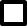  Заявка (участник отбора) соответствует требованиям Порядка, уполномоченный орган рекомендует предоставить субсидию в размере ____________ рублей.«____»__________________ 20___г.Приложение 6к Порядку  (Приложение №4 к Программе)ОТЧЕТо достижении значений показателей результативностипо состоянию на ____ ____________ 20__ годаНаименование Получателя_______________________________Периодичность: ________________Руководитель Получателя                                           _____________  _________ ____________________                                           (должность)       (подпись)  (расшифровка подписи)Исполнитель ________________    ___________________    _____________                              (должность)                      (ФИО)                        (телефон)"__" ___________ 20__ г.Приложение к ПорядкуСоглашение  о предоставлении из бюджета Любимского муниципального района Ярославской области субсидии юридическому лицу, индивидуальному предпринимателю, физическому лицу – производителю  товаров,  работ,  услуг на возмещение затрат на строительство подъездных путей к   сельскохозяйственным производственным объектам и обустройство территорий вокруг сельскохозяйственных производственных объектовГород________                    			    	      «____» __________ 20___ г.     Администрация Любимского муниципального района (далее - Администрация), именуемая в дальнейшем «Главный распорядитель», лице главы Кошкина А.В., действующего на основании Устава с одной стороны, и _______________________________________________________________________,(наименование юридического лица, фамилия, имя, отчество (при наличии) индивидуального предпринимателя или  физического лица - производителя товаров, работ, услуг)именуемый в дальнейшем «Получатель», в лице _______________________________________________________________________,(наименование должности, а также фамилия, имя, отчество (при наличии) лица, представляющего Получателя, или уполномоченного им лица, фамилия, имя, отчество (при наличии) индивидуального предпринимателя или физического лица - производителя товаров, работ, услуг)действующего на основании _______________________________________________________________________,(реквизиты устава юридического лица, свидетельства о государственной регистрации индивидуального предпринимателя, доверенности)с другой стороны, а совместно именуемые «Стороны», в соответствии  с пунктом 3 статьи 78 Бюджетного кодекса Российской федерации, и постановлением Правительства РФ от 18.09.2020 N 1492 "Об общих требованиях к нормативным правовым актам, муниципальным правовым актам, регулирующим предоставление субсидий, в том числе грантов в форме субсидий, юридическим лицам, индивидуальным предпринимателям, а также физическим лицам - производителям товаров, работ, услуг, и о признании утратившими силу некоторых актов Правительства Российской Федерации и отдельных положений некоторых актов Правительства Российской Федерации", (далее – Порядок предоставления субсидии), заключили настоящее соглашение о нижеследующем:1. Предмет соглашения 1.1. Предметом настоящего соглашения является предоставление из бюджета Любимского муниципального района в 20__ году субсидии на возмещение части затрат на строительство подъездных путей к сельскохозяйственным производственным объектам и обустройство территорий вокруг сельскохозяйственных производственных2. Финансовое обеспечение предоставления Субсидии2.1. Субсидия предоставляется в пределах лимитов бюджетных обязательств, доведенных до Администрации как получателя бюджетных средств по кодам классификации расходов бюджетов Российской Федерации на цели, указанные в разделе 1 настоящего соглашения, в следующем размере:в 2021 году ____________________________________________________ (______________________________________________________) рублей 3. Условия и порядок предоставления Субсидии3.1. Субсидия предоставляется в соответствии с Порядком предоставления субсидии:3.1.1. на цели, указанные в разделе 1 настоящего соглашения;3.1.2. при представлении Получателем в МКУ «Комплексный центр ЛМР» документов, подтверждающих факт произведенных Получателем, на возмещение которых предоставляется Субсидия в соответствии с Порядком предоставления субсидии и настоящим соглашением3.2. Перечисление Субсидии осуществляется единовременно на счет Получателя, указанном в разделе 8 настоящего соглашения не позднее 10 рабочих дней, следующих за днем заключения Соглашения 4. Взаимодействие Сторон4.1. Администрация обязуется:4.1.1. обеспечить предоставление Субсидии в соответствии с разделом 3 настоящего соглашения;4.1.2. осуществлять проверку представляемых Получателем документов, указанных в пункте(ах) 3.1.2 настоящего соглашения, в том числе на соответствие их Порядку предоставления субсидии, в течение 5 рабочих дней с даты окончания приема заявок4.1.3. обеспечивать перечисление Субсидии на счет Получателя, указанный в разделе 8 настоящего соглашения, в соответствии с пунктом 3.3 настоящего соглашения;4.1.4. осуществлять оценку достижения Получателем показателей результативности и (или) иных показателей, установленных Порядком предоставления субсидии 4.1.5. отчета о достижении значений показателей результативности по форме, в соответствии с Порядком предоставления Субсидии;4.1.6. осуществлять контроль за соблюдением Получателем порядка, целей и условий предоставления Субсидии, установленных Порядком предоставления субсидии, в том числе в части достоверности представляемых Получателем в соответствии с настоящим соглашением сведений, путем проведения плановых и (или) внеплановых проверок на основании:4.1.6.1. документов, представленных Получателем по запросу МКУ «Комплексный центр ЛМР»  в соответствии с пунктом 4.3.4 настоящего соглашения 4.1.7.  в случае установления  МКУ «Комплексный центр» или получения от органа муниципального финансового контроля информации о факте(ах) нарушения Получателем порядка, целей и условий предоставления Субсидии, предусмотренных Порядком предоставления субсидии и настоящим соглашением, в том числе указания в документах, представленных Получателем в соответствии с настоящим соглашением, недостоверных сведений направлять Получателю требование об обеспечении возврата Субсидии в бюджет Любимского муниципального района Ярославской области в размере и в сроки, определенные в указанном требовании;4.1.8. в случае, если Получателем не достигнуты значения показателей результативности, установленных Порядком предоставления субсидии  получатель Субсидии возвращает 100% суммы полученной Субсидии4.1.9. выполнять иные обязательства в соответствии с бюджетным законодательством Российской Федерации и Порядком предоставления субсидии, в том числе 4.2. Администрация вправе:4.2.1.  приостанавливать  предоставление Субсидии в случае установления МКУ «Комплексный центр ЛМР» или получения от органа муниципального финансового контроля информации о факте(ах) нарушения  Получателем порядка, целей и условий предоставления Субсидии, предусмотренных Порядком предоставления субсидии недостоверных сведений, до устранения указанных нарушений с обязательным уведомлением Получателя не позднее 10 рабочих дней с даты принятия решения о приостановлении4.2.2. запрашивать у Получателя документы и информацию, необходимые для осуществления контроля за соблюдением Получателем порядка, целей и условий предоставления Субсидии, установленных Порядком предоставления Субсидии 4.2.3. осуществлять иные права в соответствии с бюджетным законодательством Российской Федерации 4.3. Получатель обязуется:4.3.1. представлять в МКУ «Комплексный центр ЛМР» документы, установленные Порядком предоставления Субсидии;4.3.2.  обеспечивать достижение значений показателей результативности и (или) иных показателей, установленных Порядком предоставления субсидии 4.3.3. представлять в МКУ «Комплексный центр ЛМР»4.3.3.1. отчет о достижении значений показателей результативности в соответствии Порядком предоставления Субсидии не позднее 31 декабря года, в котором получена Субсидия4.3.4. направлять по запросу МКУ «Комплексный центр ЛМР» документы и информацию, необходимые для осуществления контроля за соблюдением порядка, целей и условий предоставления Субсидии в соответствии порядком предоставления Субсидии в течение 10 рабочих дней со дня получения указанного запроса;4.3.5. в случае получения от МКУ «Комплексный центр ЛМР» требования в соответствии с пунктом 4.1.7 настоящего соглашения:4.3.5.1. устранять факт(ы) нарушения порядка, целей и условий предоставления Субсидии в сроки, определенные в указанном требовании;4.3.5.2. возвращать в бюджет Любимского муниципального района Ярославской области Субсидию в размере и в сроки, определенные в указанном требовании;4.3.6. возвращать в бюджет Любимского муниципального района Ярославской области средства 100%  размере полученной Субсидии, в соответствии с Порядком предоставления Субсидии4.3.7. обеспечивать полноту и достоверность сведений, представляемых в Уполномоченный орган в соответствии с настоящим соглашением;4.3.8. выполнять иные обязательства в соответствии с бюджетным законодательством Российской Федерации и Порядком предоставления субсидии4.4. Получатель вправе: 4.4.1. обращаться в МКУ «Комплексный центр ЛМР» в целях получения разъяснений в связи с исполнением настоящего соглашения,5. Ответственность Сторон5.1. В случае неисполнения или ненадлежащего исполнения своих обязательств по настоящему соглашению Стороны несут ответственность в соответствии с законодательством Российской Федерации.6. Заключительные положения6.1. Споры, возникающие между Сторонами в связи с исполнением настоящего соглашения, решаются ими, по возможности, путем проведения переговоров с оформлением соответствующих протоколов или иных документов. При недостижении согласия споры между Сторонами решаются в судебном порядке в Арбитражном суде Ярославской области в установленном порядке.6.2. Настоящее соглашение вступает в силу с даты его подписания лицами, имеющими право действовать от имени каждой из Сторон, но не ранее доведения лимитов бюджетных обязательств и действует до полного исполнения Сторонами своих обязательств по настоящему соглашению.6.3. Изменение настоящего соглашения, в том числе в соответствии с положениями пункта 4.2.1 настоящего соглашения, осуществляется по соглашению Сторон и оформляется в виде дополнительного соглашения к настоящему соглашению.7.4. Расторжение настоящего соглашения возможно в случае:7.4.1. реорганизации или прекращения деятельности Получателя;7.4.2. нарушения Получателем порядка, целей и условий предоставления Субсидии, установленных Порядком предоставления 7.5. Расторжение настоящего соглашения в одностороннем порядке возможно в случае недостижения Получателем установленных настоящим соглашением показателей результативности или иных показателей, установленных Порядком предоставления Субсидии      7.7. Настоящее соглашение заключено Сторонами в форме в двух экземплярах, по одному экземпляру для каждой из Сторон.8. Платежные реквизиты Сторон9. Подписи СторонНаименование муниципальной программы«Развитие сельского хозяйства в Любимском районе» на 2021 – 2023 годы«Развитие сельского хозяйства в Любимском районе» на 2021 – 2023 годыОтветственные исполнители муниципальной программы  - Муниципальное казённое учреждение «Комплексный центр ЛМР»  - Муниципальное казённое учреждение «Комплексный центр ЛМР»Куратор муниципальной программыПервый заместитель Главы Администрации Любимскогомуниципального района А. В. Мазанков Первый заместитель Главы Администрации Любимскогомуниципального района А. В. Мазанков Сроки реализации муниципальной программы2021– 2023 годы2021– 2023 годыЦель муниципальной программы1. Развитие агропромышленного комплекса и сельских территорий, организация мероприятий для повышение качества жизни населения, его занятости, обеспечение благоприятных условий жизни населения, развитие культурных возможностей, создание благоприятных условий для развития территории.2. Локализация и ликвидация очагов распространения борщевика Сосновского на территории Любимского района Ярославской области, исключение случаев травматизма среди населения3. Реализация общественно значимых проектов по благоустройству сельских территорий1. Развитие агропромышленного комплекса и сельских территорий, организация мероприятий для повышение качества жизни населения, его занятости, обеспечение благоприятных условий жизни населения, развитие культурных возможностей, создание благоприятных условий для развития территории.2. Локализация и ликвидация очагов распространения борщевика Сосновского на территории Любимского района Ярославской области, исключение случаев травматизма среди населения3. Реализация общественно значимых проектов по благоустройству сельских территорийОбъем финансирования муниципальной программы из бюджета муниципального района, в том числе по годам реализации, тыс. руб. Всего (тыс. руб.)Перечень целевых и ведомственных программ, входящих в состав муниципальной программыПодпрограмма – муниципальная целевая программа «Развитие агропромышленного комплекса и сельских территорий Любимского района на 2021-2023 годы».Муниципальное казённое учреждение «Комплексный центр Любимского муниципального района»Перечень целевых и ведомственных программ, входящих в состав муниципальной программыПодпрограмма – муниципальная целевая программа «Борьба с борщевиком Сосновского в Любимском муниципальном районе Ярославской области на 2021-2023 годы».Муниципальное казённое учреждение «Комплексный центр Любимского муниципального района»Подпрограмма – муниципальная целевая программа«Комплексное развитие сельских территорий в Любимском районе»на 2021 год»Муниципальное казённое учреждение «Комплексный центр Любимского муниципального района»Источник финансирования2021 г.2022 г.2023 г.итогоглавный распорядитель бюджетных средствмуниципальный бюджет3 094,924--3 094,924Администрация Любимского муниципального района областной бюджет28,22641,25841,258110,742Администрация Любимского муниципального районавсего 3 123,15041,25841,2583 205,666Наименование муниципальной программы«Развитие сельского хозяйства в Любимском районе Ярославской области»«Развитие сельского хозяйства в Любимском районе Ярославской области»Ответственныеисполнителиподпрограммы- Муниципальное казённое учреждение «Комплексный центр ЛМР»- Муниципальное казённое учреждение «Комплексный центр ЛМР»Куратор муниципальной программыПервый заместитель Главы Администрации Любимскогомуниципального района А. В. МазанковПервый заместитель Главы Администрации Любимскогомуниципального района А. В. Мазанков Сроки реализации подпрограммы2021– 2023 годы2021– 2023 годыЦель подпрограммы Развитие агропромышленного комплекса и сельских территорий, организация мероприятий для повышение качества жизни населения, его занятости, обеспечение благоприятных условий жизни населения, развитие культурных возможностей, создание благоприятных условий для развития территории. Развитие агропромышленного комплекса и сельских территорий, организация мероприятий для повышение качества жизни населения, его занятости, обеспечение благоприятных условий жизни населения, развитие культурных возможностей, создание благоприятных условий для развития территории.Объем финансирования подпрограммы из бюджета муниципального района, в том числе по годам реализации, тыс. руб.Всего (тыс. руб.)Перечень основных мероприятий, входящих в состав подпрограммыПредоставление субсидии на возмещение части затрат сельхозтоваропроизводителям на строительство подъездных путей к сельскохозяйственным производственным объектам и обустройство территорий вокруг сельскохозяйственных объектовМуниципальное казённое учреждение «Комплексный центр ЛМР»Перечень основных мероприятий, входящих в состав подпрограммыПроведение районных массовых мероприятийМуниципальное казённое учреждение «Комплексный центр ЛМР»Перечень основных мероприятий, входящих в состав подпрограммыРеализация полномочий в части организационных мероприятий в рамках подготовки документации сельхозтоваропроизводителямМуниципальное казённое учреждение «Комплексный центр ЛМР»Перечень основных мероприятий, входящих в состав подпрограммыОрганизация мероприятий по отлову, временной изоляции, умерщвлению безнадзорных животных и утилизации их труповМуниципальное казённое учреждение «Комплексный центр ЛМР»Перечень основных мероприятий, входящих в состав подпрограммыРеализация полномочий в части организационных мероприятий в рамках предоставления субсидий сельскохозяйственным производителям на закрепление молодых специалистовМуниципальное казённое учреждение «Комплексный центр ЛМРИсточник финансирования2021г.2022 г.2023г.итогоглавный распорядитель бюджетных средствмуниципальный бюджет1500,00--1500,00Администрация Любимского муниципального района областной бюджет28,22641,25841,258110,742Администрация Любимского муниципального районавсего 1528,22641,25841,2581610,742Наименование муниципальной программы«Развитие сельского хозяйства в Любимском муниципальном районе»«Развитие сельского хозяйства в Любимском муниципальном районе»Ответственный исполнитель подпрограммыМуниципальное казённое учреждение «Комплексный центр ЛМР»Муниципальное казённое учреждение «Комплексный центр ЛМР»Куратор подпрограммы Первый заместитель Главы Администрации Любимскогомуниципального района А. В. МазанковПервый заместитель Главы Администрации Любимскогомуниципального района А. В. МазанковЭтапы и сроки реализации подпрограммы2021– 2023годы2021– 2023годыЦель подпрограммыЛокализация  и   ликвидация   очагов   распространения
борщевика   Сосновского   на   территории   Любимского района Ярославской области, исключение случаев травматизма среди населения  Локализация  и   ликвидация   очагов   распространения
борщевика   Сосновского   на   территории   Любимского района Ярославской области, исключение случаев травматизма среди населения  Объём финансирования подпрограммы из бюджета всех уровней, в том числе по годам реализации, тыс. руб.Всего: 150,00 в том числе:2021 г.  – 150,00- МБ2022 г. – 0,0;2023 г. – 0,0.Всего: 150,00 в том числе:2021 г.  – 150,00- МБ2022 г. – 0,0;2023 г. – 0,0.Перечень основных мероприятий, входящих в состав подпрограммыЛиквидация очагов распространения борщевика   Сосновского   на   территории   Любимского района Ярославской области, исключение случаев травматизма среди населения.Муниципальное казённое учреждение «Комплексный центр ЛМР»Наименование муниципальной программы«Развитие сельского хозяйства в Любимском муниципальном районе»«Развитие сельского хозяйства в Любимском муниципальном районе»Ответственный исполнитель подпрограммыМуниципальное казённое учреждение «Комплексный центр ЛМР»Муниципальное казённое учреждение «Комплексный центр ЛМР»Куратор подпрограммы Первый заместитель Главы Администрации Любимскогомуниципального района А. В. МазанковПервый заместитель Главы Администрации Любимскогомуниципального района А. В. МазанковЭтапы и сроки реализации подпрограммы2021 год2021 годЦель подпрограммыРеализация общественно значимых проектов по благоустройству сельских территорийРеализация общественно значимых проектов по благоустройству сельских территорийОбъём финансирования подпрограммы из бюджета всех уровней, в том числе по годам реализации, тыс. руб.Всего: 1 444, 924  в том числе:2021 г.  -  1 444,924 - МБВсего: 1 444, 924  в том числе:2021 г.  -  1 444,924 - МБПеречень основных мероприятий, входящих в состав подпрограммыБлагоустройство территории МОУ Любимская СОШ (Ремонт асфальтового покрытия, перевозка грузов автотранспортом,            земляные работы, выполненные механизированным способом,  посадка зеленых насаждений, уборка территории)Муниципальное казённое учреждение «Комплексный центр ЛМР»Перечень основных мероприятий, входящих в состав подпрограммыОбустройство объектами инженерной инфраструктуры и благоустройству площадки под комплексную жилищную застройку их 16-ти индивидуальных жилых домов в д. Ермаково (изготовление проекта планировки и проекта межевания территории)Муниципальное казённое учреждение «Комплексный центр ЛМР»ПоказательГодыГодыГодыГодыГодыГодыПоказатель202120212022 2023ИтогоИтогоПодпрограмма «Развитие агропромышленного комплекса и сельских территорий Любимского района» на 2021-2023 годы.Подпрограмма «Развитие агропромышленного комплекса и сельских территорий Любимского района» на 2021-2023 годы.Подпрограмма «Развитие агропромышленного комплекса и сельских территорий Любимского района» на 2021-2023 годы.Подпрограмма «Развитие агропромышленного комплекса и сельских территорий Любимского района» на 2021-2023 годы.Подпрограмма «Развитие агропромышленного комплекса и сельских территорий Любимского района» на 2021-2023 годы.Подпрограмма «Развитие агропромышленного комплекса и сельских территорий Любимского района» на 2021-2023 годы.Подпрограмма «Развитие агропромышленного комплекса и сельских территорий Любимского района» на 2021-2023 годы.Задача 1. Развитие сельских территорийЗадача 1. Развитие сельских территорийЗадача 1. Развитие сельских территорийЗадача 1. Развитие сельских территорийЗадача 1. Развитие сельских территорийЗадача 1. Развитие сельских территорийЗадача 1. Развитие сельских территорийПредоставление субсидии на возмещение части затрат сельхозтоваропроизводителям на строительство подъездных путей к сельскохозяйственным производственным объектам и обустройство территорий вокруг сельскохозяйственных объектовПредоставление субсидии на возмещение части затрат сельхозтоваропроизводителям на строительство подъездных путей к сельскохозяйственным производственным объектам и обустройство территорий вокруг сельскохозяйственных объектов1---1Проведение районных массовых мероприятий (ед.)Проведение районных массовых мероприятий (ед.)1---1Реализация полномочий в части организационных мероприятий в рамках подготовки отчетности сельхозтоваропроизводителям (да/нет)Реализация полномочий в части организационных мероприятий в рамках подготовки отчетности сельхозтоваропроизводителям (да/нет)дададададаОрганизация и проведение мероприятий по отлову, временной изоляции, умерщвлению безнадзорных животных и утилизация их трупов (шт)	Организация и проведение мероприятий по отлову, временной изоляции, умерщвлению безнадзорных животных и утилизация их трупов (шт)	1010101030Предоставление субсидий сельскохозяйственным товаропроизводителям на закрепление молодых специалистов (человек)Предоставление субсидий сельскохозяйственным товаропроизводителям на закрепление молодых специалистов (человек)11113Подпрограмма «Борьба с борщевиком Сосновского в Любимском муниципальном районе Ярославской области на 2021-2023 годы»Подпрограмма «Борьба с борщевиком Сосновского в Любимском муниципальном районе Ярославской области на 2021-2023 годы»Подпрограмма «Борьба с борщевиком Сосновского в Любимском муниципальном районе Ярославской области на 2021-2023 годы»Подпрограмма «Борьба с борщевиком Сосновского в Любимском муниципальном районе Ярославской области на 2021-2023 годы»Подпрограмма «Борьба с борщевиком Сосновского в Любимском муниципальном районе Ярославской области на 2021-2023 годы»Подпрограмма «Борьба с борщевиком Сосновского в Любимском муниципальном районе Ярославской области на 2021-2023 годы»Подпрограмма «Борьба с борщевиком Сосновского в Любимском муниципальном районе Ярославской области на 2021-2023 годы»Задача 1. Освобождение от борщевика Сосновского на территории Любимского района,  исключение случаев травматизма среди населенияЗадача 1. Освобождение от борщевика Сосновского на территории Любимского района,  исключение случаев травматизма среди населенияЗадача 1. Освобождение от борщевика Сосновского на территории Любимского района,  исключение случаев травматизма среди населенияЗадача 1. Освобождение от борщевика Сосновского на территории Любимского района,  исключение случаев травматизма среди населенияЗадача 1. Освобождение от борщевика Сосновского на территории Любимского района,  исключение случаев травматизма среди населенияЗадача 1. Освобождение от борщевика Сосновского на территории Любимского района,  исключение случаев травматизма среди населенияЗадача 1. Освобождение от борщевика Сосновского на территории Любимского района,  исключение случаев травматизма среди населения1.Ликвидация борщевика Сосновского, га.6,86,810101026,8Подпрограмма «Комплексное развитие сельских территорий в Любимском районе» на 2021 годПодпрограмма «Комплексное развитие сельских территорий в Любимском районе» на 2021 годПодпрограмма «Комплексное развитие сельских территорий в Любимском районе» на 2021 годПодпрограмма «Комплексное развитие сельских территорий в Любимском районе» на 2021 годПодпрограмма «Комплексное развитие сельских территорий в Любимском районе» на 2021 годПодпрограмма «Комплексное развитие сельских территорий в Любимском районе» на 2021 годПодпрограмма «Комплексное развитие сельских территорий в Любимском районе» на 2021 годЗадача 1. Комплексное развитие сельских территорий в Любимском районе Задача 1. Комплексное развитие сельских территорий в Любимском районе Задача 1. Комплексное развитие сельских территорий в Любимском районе Задача 1. Комплексное развитие сельских территорий в Любимском районе Задача 1. Комплексное развитие сельских территорий в Любимском районе Задача 1. Комплексное развитие сельских территорий в Любимском районе Задача 1. Комплексное развитие сельских территорий в Любимском районе Благоустройство территории МОУ Любимская СОШ (приведение асфальтового покрытия в надлежащее состояние (отсутствие неровностей, ям) и озеленение пришкольной территории), (ед)110001Задача 2.  Обустройство объектами инженерной инфраструктуры и благоустройству площадки под комплексную жилищную застройку их 16-ти индивидуальных жилых домов в д. Ермаково,  (ед)Задача 2.  Обустройство объектами инженерной инфраструктуры и благоустройству площадки под комплексную жилищную застройку их 16-ти индивидуальных жилых домов в д. Ермаково,  (ед)Задача 2.  Обустройство объектами инженерной инфраструктуры и благоустройству площадки под комплексную жилищную застройку их 16-ти индивидуальных жилых домов в д. Ермаково,  (ед)Задача 2.  Обустройство объектами инженерной инфраструктуры и благоустройству площадки под комплексную жилищную застройку их 16-ти индивидуальных жилых домов в д. Ермаково,  (ед)Задача 2.  Обустройство объектами инженерной инфраструктуры и благоустройству площадки под комплексную жилищную застройку их 16-ти индивидуальных жилых домов в д. Ермаково,  (ед)Задача 2.  Обустройство объектами инженерной инфраструктуры и благоустройству площадки под комплексную жилищную застройку их 16-ти индивидуальных жилых домов в д. Ермаково,  (ед)Задача 2.  Обустройство объектами инженерной инфраструктуры и благоустройству площадки под комплексную жилищную застройку их 16-ти индивидуальных жилых домов в д. Ермаково,  (ед)Проведение мероприятий по обустройству объектами инженерной инфраструктуры и благоустройству площадок под комплексную жилищную застройку, (изготовление проекта планировки и проекта межевания территории, ед)110001№ п/пНаименование мероприятияИсполнителиСрок исполненияСрок исполненияОбъем финансирования, тыс .руб.Объем финансирования, тыс .руб.Объем финансирования, тыс .руб.Объем финансирования, тыс .руб.Объем финансирования, тыс .руб.Объем финансирования, тыс .руб.Объем финансирования, тыс .руб.Объем финансирования, тыс .руб.Объем финансирования, тыс .руб.Объем финансирования, тыс .руб.Объем финансирования, тыс .руб.Объем финансирования, тыс .руб.Объем финансирования, тыс .руб.№ п/пНаименование мероприятияИсполнителиСрок исполненияСрок исполненияФедеральный бюджетФедеральный бюджетФедеральный бюджетОбластной бюджетОбластной бюджетОбластной бюджетОбластной бюджетМестный бюджетМестный бюджетМестный бюджетМестный бюджетМестный бюджетМестный бюджет№ п/пНаименование мероприятияИсполнителиСрок исполненияСрок исполнения20212022202320212022202220232021202120222022202220231234456789910111112121213Подпрограмма «Развитие агропромышленного комплекса и сельских территорий Любимского района» на 2021-2023 годы.Подпрограмма «Развитие агропромышленного комплекса и сельских территорий Любимского района» на 2021-2023 годы.Подпрограмма «Развитие агропромышленного комплекса и сельских территорий Любимского района» на 2021-2023 годы.Подпрограмма «Развитие агропромышленного комплекса и сельских территорий Любимского района» на 2021-2023 годы.Подпрограмма «Развитие агропромышленного комплекса и сельских территорий Любимского района» на 2021-2023 годы.Подпрограмма «Развитие агропромышленного комплекса и сельских территорий Любимского района» на 2021-2023 годы.Подпрограмма «Развитие агропромышленного комплекса и сельских территорий Любимского района» на 2021-2023 годы.Подпрограмма «Развитие агропромышленного комплекса и сельских территорий Любимского района» на 2021-2023 годы.Подпрограмма «Развитие агропромышленного комплекса и сельских территорий Любимского района» на 2021-2023 годы.Подпрограмма «Развитие агропромышленного комплекса и сельских территорий Любимского района» на 2021-2023 годы.Подпрограмма «Развитие агропромышленного комплекса и сельских территорий Любимского района» на 2021-2023 годы.Подпрограмма «Развитие агропромышленного комплекса и сельских территорий Любимского района» на 2021-2023 годы.Подпрограмма «Развитие агропромышленного комплекса и сельских территорий Любимского района» на 2021-2023 годы.Подпрограмма «Развитие агропромышленного комплекса и сельских территорий Любимского района» на 2021-2023 годы.Подпрограмма «Развитие агропромышленного комплекса и сельских территорий Любимского района» на 2021-2023 годы.Подпрограмма «Развитие агропромышленного комплекса и сельских территорий Любимского района» на 2021-2023 годы.Подпрограмма «Развитие агропромышленного комплекса и сельских территорий Любимского района» на 2021-2023 годы.Подпрограмма «Развитие агропромышленного комплекса и сельских территорий Любимского района» на 2021-2023 годы.Задача 1. Развитие сельских территорий  Задача 1. Развитие сельских территорий  Задача 1. Развитие сельских территорий  Задача 1. Развитие сельских территорий  Задача 1. Развитие сельских территорий  Задача 1. Развитие сельских территорий  Задача 1. Развитие сельских территорий  Задача 1. Развитие сельских территорий  Задача 1. Развитие сельских территорий  Задача 1. Развитие сельских территорий  Задача 1. Развитие сельских территорий  Задача 1. Развитие сельских территорий  Задача 1. Развитие сельских территорий  Задача 1. Развитие сельских территорий  Задача 1. Развитие сельских территорий  Задача 1. Развитие сельских территорий  Задача 1. Развитие сельских территорий  Задача 1. Развитие сельских территорий  1Предоставление субсидии на возмещение части затрат сельхозтоваропроизводителям на строительство подъездных путей к сельскохозяйственным производственным объектам и обустройство территорий вокруг сельскохозяйственных объектовМКУ «Комплексный центр ЛМР»МКУ «Комплексный центр ЛМР»МКУ «Комплексный центр ЛМР»-------1450,001450,001450,00по мере уточнения бюджета по мере уточнения бюджета по мере уточнения бюджета 2Предоставление субсидий сельхозтоваропроизводителям на закрепление молодых специалистовМКУ «Комплексный центр ЛМР»Период действия программыПериод действия программы------по мере уточнения бюджета (по мере заключения соглашений)по мере уточнения бюджета (по мере заключения соглашений)по мере уточнения бюджета (по мере заключения соглашений)по мере уточнения бюджета (по мере заключения соглашений)по мере уточнения бюджета (по мере заключения соглашений)по мере уточнения бюджета (по мере заключения соглашений)3Проведение районных массовых мероприятийМКУ «Комплексный центр ЛМР»Период действия программыПериод действия программы-------50,0050,0050,00По мере уточнения бюджетаПо мере уточнения бюджетаПо мере уточнения бюджета4Реализация полномочий в части организационных мероприятий в рамках подготовки отчетности сельскохозяйственным производителямМКУ «Комплексный центр ЛМР»Период действия программыПериод действия программы---0,720,72--------5организация и проведение мероприятий по отлову, временной изоляции и умерщвлению безнадзорных животных и утилизация их труповМКУ «Комплексный центр ЛМР»     (на основании конкурса)Период действия программыПериод действия программы---27,50627,50641,25841,258------Подпрограмма «Борьба  с борщевиком  Сосновского в  Любимском муниципальном районе Ярославской области на  2021-2023 годы»Подпрограмма «Борьба  с борщевиком  Сосновского в  Любимском муниципальном районе Ярославской области на  2021-2023 годы»Подпрограмма «Борьба  с борщевиком  Сосновского в  Любимском муниципальном районе Ярославской области на  2021-2023 годы»Подпрограмма «Борьба  с борщевиком  Сосновского в  Любимском муниципальном районе Ярославской области на  2021-2023 годы»Подпрограмма «Борьба  с борщевиком  Сосновского в  Любимском муниципальном районе Ярославской области на  2021-2023 годы»Подпрограмма «Борьба  с борщевиком  Сосновского в  Любимском муниципальном районе Ярославской области на  2021-2023 годы»Подпрограмма «Борьба  с борщевиком  Сосновского в  Любимском муниципальном районе Ярославской области на  2021-2023 годы»Подпрограмма «Борьба  с борщевиком  Сосновского в  Любимском муниципальном районе Ярославской области на  2021-2023 годы»Подпрограмма «Борьба  с борщевиком  Сосновского в  Любимском муниципальном районе Ярославской области на  2021-2023 годы»Подпрограмма «Борьба  с борщевиком  Сосновского в  Любимском муниципальном районе Ярославской области на  2021-2023 годы»Подпрограмма «Борьба  с борщевиком  Сосновского в  Любимском муниципальном районе Ярославской области на  2021-2023 годы»Подпрограмма «Борьба  с борщевиком  Сосновского в  Любимском муниципальном районе Ярославской области на  2021-2023 годы»Подпрограмма «Борьба  с борщевиком  Сосновского в  Любимском муниципальном районе Ярославской области на  2021-2023 годы»Подпрограмма «Борьба  с борщевиком  Сосновского в  Любимском муниципальном районе Ярославской области на  2021-2023 годы»Подпрограмма «Борьба  с борщевиком  Сосновского в  Любимском муниципальном районе Ярославской области на  2021-2023 годы»Подпрограмма «Борьба  с борщевиком  Сосновского в  Любимском муниципальном районе Ярославской области на  2021-2023 годы»Подпрограмма «Борьба  с борщевиком  Сосновского в  Любимском муниципальном районе Ярославской области на  2021-2023 годы»Подпрограмма «Борьба  с борщевиком  Сосновского в  Любимском муниципальном районе Ярославской области на  2021-2023 годы»Задача1. Освобождение от борщевика Сосновского на территории Любимского районаЗадача1. Освобождение от борщевика Сосновского на территории Любимского районаЗадача1. Освобождение от борщевика Сосновского на территории Любимского районаЗадача1. Освобождение от борщевика Сосновского на территории Любимского районаЗадача1. Освобождение от борщевика Сосновского на территории Любимского районаЗадача1. Освобождение от борщевика Сосновского на территории Любимского районаЗадача1. Освобождение от борщевика Сосновского на территории Любимского районаЗадача1. Освобождение от борщевика Сосновского на территории Любимского районаЗадача1. Освобождение от борщевика Сосновского на территории Любимского районаЗадача1. Освобождение от борщевика Сосновского на территории Любимского районаЗадача1. Освобождение от борщевика Сосновского на территории Любимского районаЗадача1. Освобождение от борщевика Сосновского на территории Любимского районаЗадача1. Освобождение от борщевика Сосновского на территории Любимского районаЗадача1. Освобождение от борщевика Сосновского на территории Любимского районаЗадача1. Освобождение от борщевика Сосновского на территории Любимского районаЗадача1. Освобождение от борщевика Сосновского на территории Любимского районаЗадача1. Освобождение от борщевика Сосновского на территории Любимского районаЗадача1. Освобождение от борщевика Сосновского на территории Любимского района1Скашивание и химическая обработкаМКУ «Комплексный центр ЛМР»     (на основании конкурса)МКУ «Комплексный центр ЛМР»     (на основании конкурса)Май-июль----По мере уточнения бюджетаПо мере уточнения бюджетаПо мере уточнения бюджетаПо мере уточнения бюджета150,00По мере уточнения бюджетаПо мере уточнения бюджетаПо мере уточнения бюджетаПо мере уточнения бюджетаПодпрограмма «Комплексное развитие сельских территорий в Любимском районе» на 2021 годПодпрограмма «Комплексное развитие сельских территорий в Любимском районе» на 2021 годПодпрограмма «Комплексное развитие сельских территорий в Любимском районе» на 2021 годПодпрограмма «Комплексное развитие сельских территорий в Любимском районе» на 2021 годПодпрограмма «Комплексное развитие сельских территорий в Любимском районе» на 2021 годПодпрограмма «Комплексное развитие сельских территорий в Любимском районе» на 2021 годПодпрограмма «Комплексное развитие сельских территорий в Любимском районе» на 2021 годПодпрограмма «Комплексное развитие сельских территорий в Любимском районе» на 2021 годПодпрограмма «Комплексное развитие сельских территорий в Любимском районе» на 2021 годПодпрограмма «Комплексное развитие сельских территорий в Любимском районе» на 2021 годПодпрограмма «Комплексное развитие сельских территорий в Любимском районе» на 2021 годПодпрограмма «Комплексное развитие сельских территорий в Любимском районе» на 2021 годПодпрограмма «Комплексное развитие сельских территорий в Любимском районе» на 2021 годПодпрограмма «Комплексное развитие сельских территорий в Любимском районе» на 2021 годПодпрограмма «Комплексное развитие сельских территорий в Любимском районе» на 2021 годПодпрограмма «Комплексное развитие сельских территорий в Любимском районе» на 2021 годПодпрограмма «Комплексное развитие сельских территорий в Любимском районе» на 2021 годПодпрограмма «Комплексное развитие сельских территорий в Любимском районе» на 2021 годЗадача 1. Благоустройство  территории МОУ Любимская СОШЗадача 1. Благоустройство  территории МОУ Любимская СОШЗадача 1. Благоустройство  территории МОУ Любимская СОШЗадача 1. Благоустройство  территории МОУ Любимская СОШЗадача 1. Благоустройство  территории МОУ Любимская СОШЗадача 1. Благоустройство  территории МОУ Любимская СОШЗадача 1. Благоустройство  территории МОУ Любимская СОШЗадача 1. Благоустройство  территории МОУ Любимская СОШЗадача 1. Благоустройство  территории МОУ Любимская СОШЗадача 1. Благоустройство  территории МОУ Любимская СОШЗадача 1. Благоустройство  территории МОУ Любимская СОШЗадача 1. Благоустройство  территории МОУ Любимская СОШЗадача 1. Благоустройство  территории МОУ Любимская СОШЗадача 1. Благоустройство  территории МОУ Любимская СОШЗадача 1. Благоустройство  территории МОУ Любимская СОШЗадача 1. Благоустройство  территории МОУ Любимская СОШЗадача 1. Благоустройство  территории МОУ Любимская СОШЗадача 1. Благоустройство  территории МОУ Любимская СОШБлагоустройство территории МОУ Любимская СОШ (приведение асфальтового покрытия в надлежащее состояние (отсутствие неровностей, ям) и озеленение пришкольной территории)МКУ «Комплексный центр ЛМР»    МКУ «Комплексный центр ЛМР»    20211344,9241344,9241344,924Задача 2.  Обустройство объектами инженерной инфраструктуры и благоустройству площадки под комплексную жилищную застройку их 16-ти индивидуальных жилых домов в д. ЕрмаковоЗадача 2.  Обустройство объектами инженерной инфраструктуры и благоустройству площадки под комплексную жилищную застройку их 16-ти индивидуальных жилых домов в д. ЕрмаковоЗадача 2.  Обустройство объектами инженерной инфраструктуры и благоустройству площадки под комплексную жилищную застройку их 16-ти индивидуальных жилых домов в д. ЕрмаковоЗадача 2.  Обустройство объектами инженерной инфраструктуры и благоустройству площадки под комплексную жилищную застройку их 16-ти индивидуальных жилых домов в д. ЕрмаковоЗадача 2.  Обустройство объектами инженерной инфраструктуры и благоустройству площадки под комплексную жилищную застройку их 16-ти индивидуальных жилых домов в д. ЕрмаковоЗадача 2.  Обустройство объектами инженерной инфраструктуры и благоустройству площадки под комплексную жилищную застройку их 16-ти индивидуальных жилых домов в д. ЕрмаковоЗадача 2.  Обустройство объектами инженерной инфраструктуры и благоустройству площадки под комплексную жилищную застройку их 16-ти индивидуальных жилых домов в д. ЕрмаковоЗадача 2.  Обустройство объектами инженерной инфраструктуры и благоустройству площадки под комплексную жилищную застройку их 16-ти индивидуальных жилых домов в д. ЕрмаковоЗадача 2.  Обустройство объектами инженерной инфраструктуры и благоустройству площадки под комплексную жилищную застройку их 16-ти индивидуальных жилых домов в д. ЕрмаковоЗадача 2.  Обустройство объектами инженерной инфраструктуры и благоустройству площадки под комплексную жилищную застройку их 16-ти индивидуальных жилых домов в д. ЕрмаковоЗадача 2.  Обустройство объектами инженерной инфраструктуры и благоустройству площадки под комплексную жилищную застройку их 16-ти индивидуальных жилых домов в д. ЕрмаковоЗадача 2.  Обустройство объектами инженерной инфраструктуры и благоустройству площадки под комплексную жилищную застройку их 16-ти индивидуальных жилых домов в д. ЕрмаковоЗадача 2.  Обустройство объектами инженерной инфраструктуры и благоустройству площадки под комплексную жилищную застройку их 16-ти индивидуальных жилых домов в д. ЕрмаковоЗадача 2.  Обустройство объектами инженерной инфраструктуры и благоустройству площадки под комплексную жилищную застройку их 16-ти индивидуальных жилых домов в д. ЕрмаковоЗадача 2.  Обустройство объектами инженерной инфраструктуры и благоустройству площадки под комплексную жилищную застройку их 16-ти индивидуальных жилых домов в д. ЕрмаковоЗадача 2.  Обустройство объектами инженерной инфраструктуры и благоустройству площадки под комплексную жилищную застройку их 16-ти индивидуальных жилых домов в д. ЕрмаковоЗадача 2.  Обустройство объектами инженерной инфраструктуры и благоустройству площадки под комплексную жилищную застройку их 16-ти индивидуальных жилых домов в д. ЕрмаковоЗадача 2.  Обустройство объектами инженерной инфраструктуры и благоустройству площадки под комплексную жилищную застройку их 16-ти индивидуальных жилых домов в д. ЕрмаковоПроведение мероприятий по обустройству объектами инженерной инфраструктуры и благоустройству площадок под комплексную жилищную застройку (изготовление проекта планировки и проекта межевания территории)МКУ «Комплексный центр ЛМР»    МКУ «Комплексный центр ЛМР»    2021--------100,00100,00100,00По мере уточнения бюджетаПо мере уточнения бюджетаотN(Ф.И.О.)юридический адрес организации ________________________________________________________________________________________________________________________________юридический адрес организации ________________________________________________________________________________________________________________________________юридический адрес организации ________________________________________________________________________________________________________________________________юридический адрес организации ________________________________________________________________________________________________________________________________юридический адрес организации ________________________________________________________________________________________________________________________________юридический адрес организации ________________________________________________________________________________________________________________________________юридический адрес организации ________________________________________________________________________________________________________________________________,  ИНН,КПП,ОКТМО ,  телефон  Прошу предоставить из бюджета Любимского муниципального района Ярославской области субсидию на возмещение   части  затрат  на  строительство подъездных путей к сельскохозяйственным производственным объектам и обустройство территорий вокруг сельскохозяйственных производственных объектов.Приложения: ____________________________________________________________________ ( документы,________________________________________________________________________________                                        указанные в п.2.5 раздела II Порядка)________________________________________________________________________________________________________________________________________________________________________________________________________________________________________________________________________________________________________________________________________________________________________________________________________________________________________________________________________________________________на ____ л. в ед. экз.Банковские реквизиты для перечисления субсидии:Уведомлены о том, что неявка в уполномоченный орган  для подписания соглашения в течение 2 рабочих дней с момента получения заявителем уведомления о готовности проекта соглашения и необходимости его подписания по любым, в том числе не зависящим от заявителя, причинам означает односторонний добровольный отказ заявителя от получения субсидии.Гарантируем достоверность информации, представленной в настоящей заявке. Выражаем согласие на осуществление Администрацией Любимского муниципального района Ярославской области, как главным распорядителем бюджетных средств и органами муниципального финансового контроля проверок соблюдения получателем субсидии условий, целей и порядка её предоставления.Выражаем согласие на публикацию (размещение) в информационно-телекоммуникационной сети «Интернет» информации  о _____________________________,                                                                                            (наименование товаропроизводителя)о подаваемой ______________________________________ заявке, иной информации о                                (наименование товаропроизводителя)______________________________________________, связанной с отбором получателей                       (наименование товаропроизводителя)Субсидии из бюджета муниципального района на  возмещение   части  затрат  на  строительство подъездных путей к сельскохозяйственным производственным объектам и обустройство территорий вокруг сельскохозяйственных производственных объектов, а также согласие на обработку персональных данных (для физических лиц).Руководитель организации   ____________________        _______________________________                                                             (подпись)                        (расшифровка подписи)Nп/пНаименование сельскохозяйственного товаропроизводителяОбозначение сельскохозяйственного производственного объектаСумма строительства по сводной смете затрат, рублейФактические затраты по платежным документам, рублейРазмер субсидии, рублей*Сумма субсидии в пределах установленных лимитов, рублей*1234567№ п/пНаименование заявителяКонтактное лицо (Ф.И.О., телефон)Дата регистрации заявкиФ.И.О. лица, подавшего заявкуПодпись заявителя123456(наименование должности                                                             ответственного лица МКУ «Комплексный центр»)(подпись)(расшифровка подписи)№ п/пНаправление проверкиЗаключение1231.Участник отбора поставлен на налоговый учет  в Ярославской области и осуществляет сельскохозяйственную деятельность на территории  Любимского муниципального района не менее 12 месяцев на дату обращения в уполномоченный органда/нет2.У участника отбора отсутствует неисполненная обязанность по уплате налогов, сборов, страховых взносов, пеней, штрафов, процентов, подлежащих уплате в соответствии с законодательством Российской Федерации о налогах и сборахда/нет3.Участник отбора  юридическое лицо не находится в процессе реорганизации, ликвидации, в отношении него не введена процедура банкротства, деятельность участника отбора не приостановлена в порядке, предусмотренном законодательством Российской Федерации, а участники отбора - индивидуальные предприниматели не должны прекратить деятельность в качестве индивидуального предпринимателя;да/нет4.Участник отбора не является иностранным юридическим лицом, а также российским юридическим лицом, в уставном (складочном) капитале которого доля участия иностранных юридических лиц, местом регистрации которых является государство или территория, включенные в утвержденный Министерством финансов Российской Федерации перечень государств и территорий, предоставляющих льготный налоговый режим налогообложения и (или) не предусматривающих раскрытия и предоставления информации при проведении финансовых операций (офшорные зоны) в отношении таких юридических лиц, в совокупности превышает 50 процентов; да/нет 5.У участника отбора отсутствует просроченная задолженность по возврату в бюджет Любимского муниципального района субсидий, бюджетных инвестиций, предоставленных в том числе в соответствии с иными правовыми актами, и иная просроченная задолженность перед бюджетом Любимского муниципального районада/нет6.Участник отбора не получает средства из бюджета Любимского муниципального района на основании иных муниципальных правовых актов на цели, указанные в пункте 1.4  раздела 1 Порядкада/нет7.В реестре дисквалифицированных лиц отсутствуют сведения о дисквалифицированных руководителе, членах коллегиального исполнительного органа, лице, исполняющем функции единоличного исполнительного органа, или главном бухгалтере участника отбора, являющегося юридическим лицом, об индивидуальном предпринимателе и о физическом лице - производителе товаров, работ, услуг, являющихся участниками отбора;да/нет8.Участник отбора выражает согласие на осуществление Администрацией Любимского муниципального района как главным распорядителем бюджетных средств и органами муниципального финансового контроля проверок соблюдения получателем субсидии условий, целей и порядка её предоставленияда/нет № п/пНаправление проверкиЗаключение1231.Наличие документов, предусмотренных настоящим Порядкомда/нет Наименование показателя Сумма (руб.) Затраты – за счёт собственных средств, всегоПодтвержденный объем субсидии (с указанием причин снижения размера субсидии)Направление проверкиЗаключение12Не выполнены условия предоставления субсидии, предусмотренные пунктами 2.4. раздела 2 Порядкаустановлено(не установлено),указать пункт Порядка)Не представлены (представлены не в полном объеме)документы, предусмотренные пунктом 2.5.   раздела 2 Порядкапредставлены(не представлены),указать пункт ПорядкаПредставлены недостоверные сведения и документыпредставлены(не представлены),указать пункт ПорядкаДиректор МКУ «Комплексный центр ЛМР»   (подпись)(расшифровка подписи)N п/пНаименова-ние показателяНаименование (проекта) мероприятияПлановое значение показа-теляЕдиница измерения по ОКЕИЕдиница измерения по ОКЕИДостигну-тое значение показателя по состоянию на отчетную датуПроцент выполне-ния планаПричина отклоненияN п/пНаименова-ние показателяНаименование (проекта) мероприятияПлановое значение показа-телянаименованиекодДостигну-тое значение показателя по состоянию на отчетную датуПроцент выполне-ния планаПричина отклонения123456789Сокращенное наименованиеУполномоченного органаСокращенное наименованиеПолучателяНаименование Уполномоченного органаНаименование ПолучателяОГРН, ОКТМООГРН, ОКТМОМесто нахождения:Место нахождения:ИНН/КППИНН/КПППлатежные реквизиты:Платежные реквизиты:Сокращенное наименованиеУполномоченного органаСокращенное наименованиеПолучателя___________/_________________ (подпись)                     (ФИО)МП (при наличии)___________/________________ (подпись)                               (ФИО)МП (при наличии)